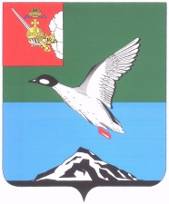 АДМИНИСТРАЦИЯ ЧЕРЕПОВЕЦКОГО МУНИЦИПАЛЬНОГО РАЙОНАВОЛОГОДСКОЙ ОБЛАСТИП О С Т А Н О В Л Е Н И Еот 12.05.2022                                                                                                    № 899г. ЧереповецОб установлении публичного сервитутаВ соответствии со статьей 23, главой V.7 Земельного кодекса Российской Федерации, статьей 3.3, частью 4 статьи 3.6 Федерального закона от 25.10.2001 № 137-ФЗ «О введении в действие Земельного кодекса Российской Федерации», подпунктом «л» пункта 3 Требований к форме ходатайства об установлении публичного сервитута, содержанию обоснования необходимости установления публичного сервитута, утвержденных приказом Минэкономразвития России от 10.10.2018 № 542, постановлением Правительства Российской Федерации от 22.02.2009 № 160 «О порядке установления охранных зон объектов электросетевого хозяйства и особых условий использования земельных участков, расположенных в границах таких зон», на основании ходатайств об установлении публичного сервитута ПАО «Россети Северо - Запад» от 28.03.2022 № 1021/1-12ПОСТАНОВЛЯЮ:Установить публичный сервитут в интересах публичного акционерного общества «Россети Северо-Запад» (ИНН/ОГРН 7802312751/1047855175785): 2. Установить срок действия публичного сервитута — 49 (сорок девять) лет. 3. Срок, в течение которого использование частей земельных участков в соответствии с их разрешенным использованием будет невозможно либо существенно затруднено в связи с осуществлением сервитута – отсутствует.4. Порядок установления зон с особыми условиями использования территорий и содержание ограничений прав на части земельных участков в границах таких зон определяются в соответствии с Правилами установления охранных зон объектов электросетевого хозяйства и особых условий использования земельных участков, расположенных в границах таких зон, утвержденными постановлением Правительства Российской Федерации от 24.02.2009 № 160 «О порядке установления охранных зон объектов электросетевого хозяйства и особых условий использования земельных участков, расположенных в границах таких зон». 5. Порядок расчета и внесения платы за публичный сервитут в случае установления публичного сервитута в отношении земель или земельных участков, находящихся в государственной или муниципальной собственности и не предоставленных гражданам или юридическим лицам – в соответствии пунктом 4 статьи 3.6 Федерального закона от 25.10.2001            № 137-ФЗ «О введении в действие Земельного кодекса Российской Федерации» - плата за публичный сервитут не устанавливается.6. График проведения работ при осуществлении деятельности, для обеспечения которой устанавливается публичный сервитут, в случае установления публичного сервитута в отношении земель или земельных участков, находящихся в государственной или муниципальной собственности и не предоставленных гражданам или юридическим лицам – отсутствует.7. ПАО «Россети Северо-Запад» привести части земельных участков в состояние пригодное для их использования в соответствии с разрешенным использованием земельных участков, в срок не позднее чем три месяца после завершения эксплуатации инженерного сооружения, для размещения которого установлен публичный сервитут.8. Утвердить схему расположения границ публичного сервитута согласно приложеню к настоящему постановлению.9. ПАО «Россети Северо-Запад» вправе:9.1. в установленных границах публичного сервитута осуществлять в соответствии с требованиями законодательства Российской Федерации, деятельность, для обеспечения которой установлен публичный сервитут;9.2. до окончания срока публичного сервитута обратиться с ходатайством об установлении публичного сервитута на новый срок.10. Комитету имущественных отношений администрации Череповецкого муниципального района (Борисова С.В.) обеспечить: направление копии настоящего постановления в федеральный орган исполнительной власти, уполномоченный Правительством Российской Федерации на осуществление государственного кадастрового учета, государственной регистрации прав, ведение Единого государственного реестра недвижимости и предоставление сведений, содержащихся в Едином государственном реестре недвижимости; направление копии настоящего постановления правообладателям земельных участков, в отношении которых принято постановление об установлении публичного сервитута и сведения о правах на которые поступили в соответствии с пунктом 1 или пунктом 8 статьи 39.42 Земельного кодекса Российской Федерации, с уведомлением о вручении по почтовым адресам, указанным соответственно в выписке из Единого государственного реестра недвижимости и в заявлениях об учете прав (обременений прав) на земельные участки, указанные в пункте 1 настоящего постановления;направление копии настоящего постановления, сведений о лицах, являющихся правообладателями указанных в пункте 1 настоящего постановления  земельных участков, ПАО «Россети Северо - Запад».11. Контроль за исполнением настоящего постановления возложить на первого заместителя руководителя администрации Череповецкого муниципального района Акулинина А.Н.12. Опубликовать настоящее постановление в газете «Сельская новь» и разместить на официальном сайте Череповецкого муниципального района в информационно-телекоммуникационной сети «Интернет».УТВЕРЖДЕНАпостановлением администрации районаот 12.05.2022 № 899(Приложение)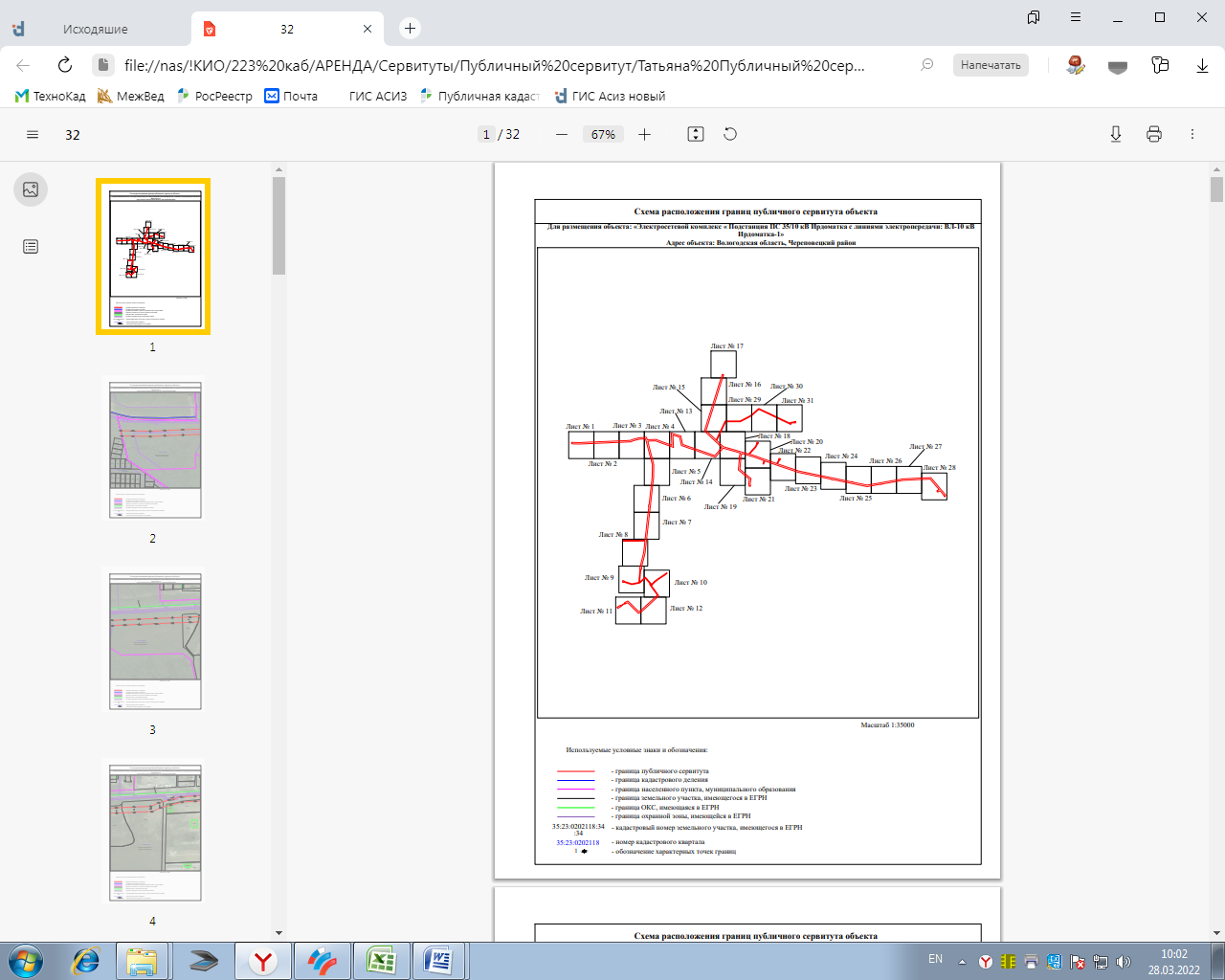 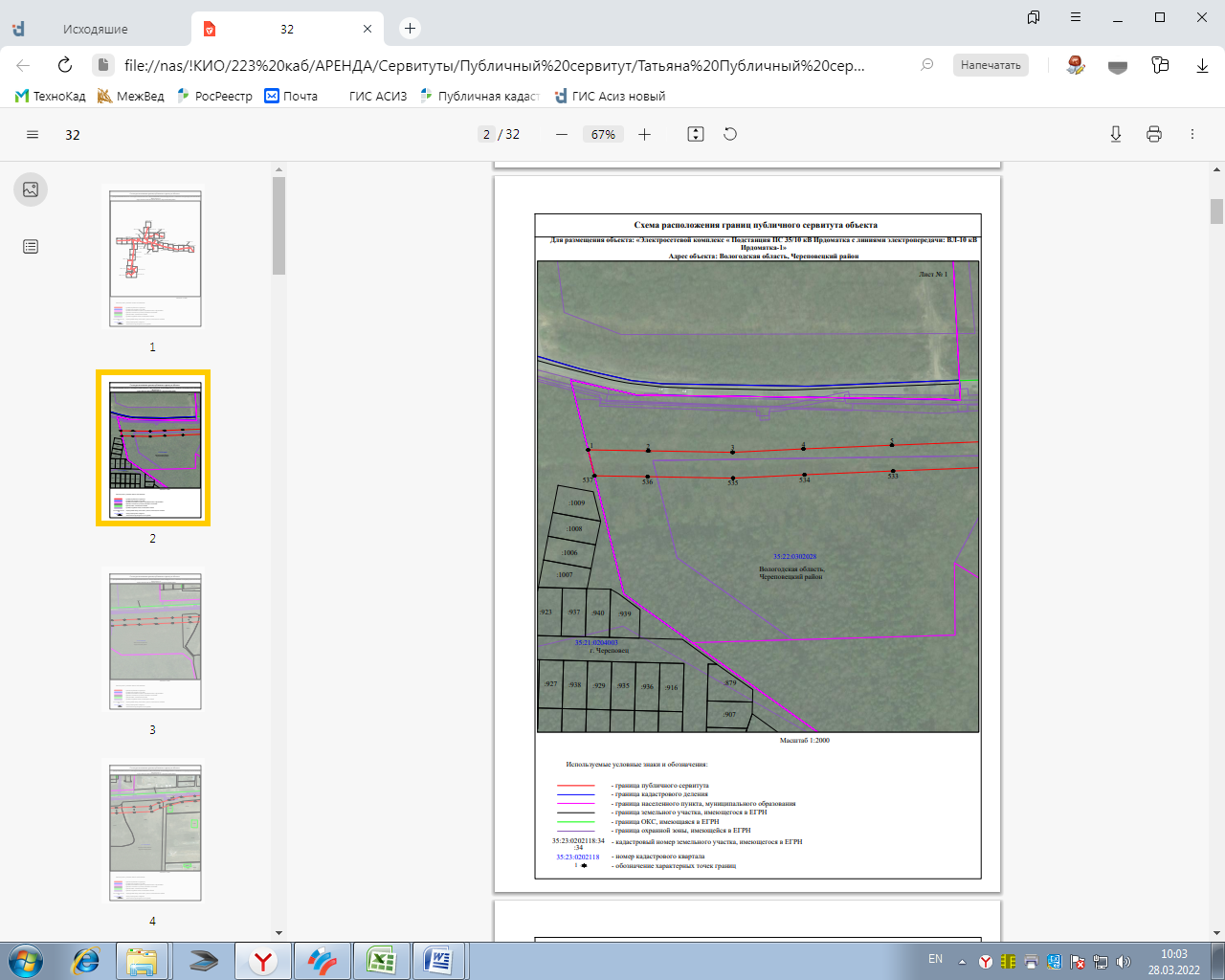 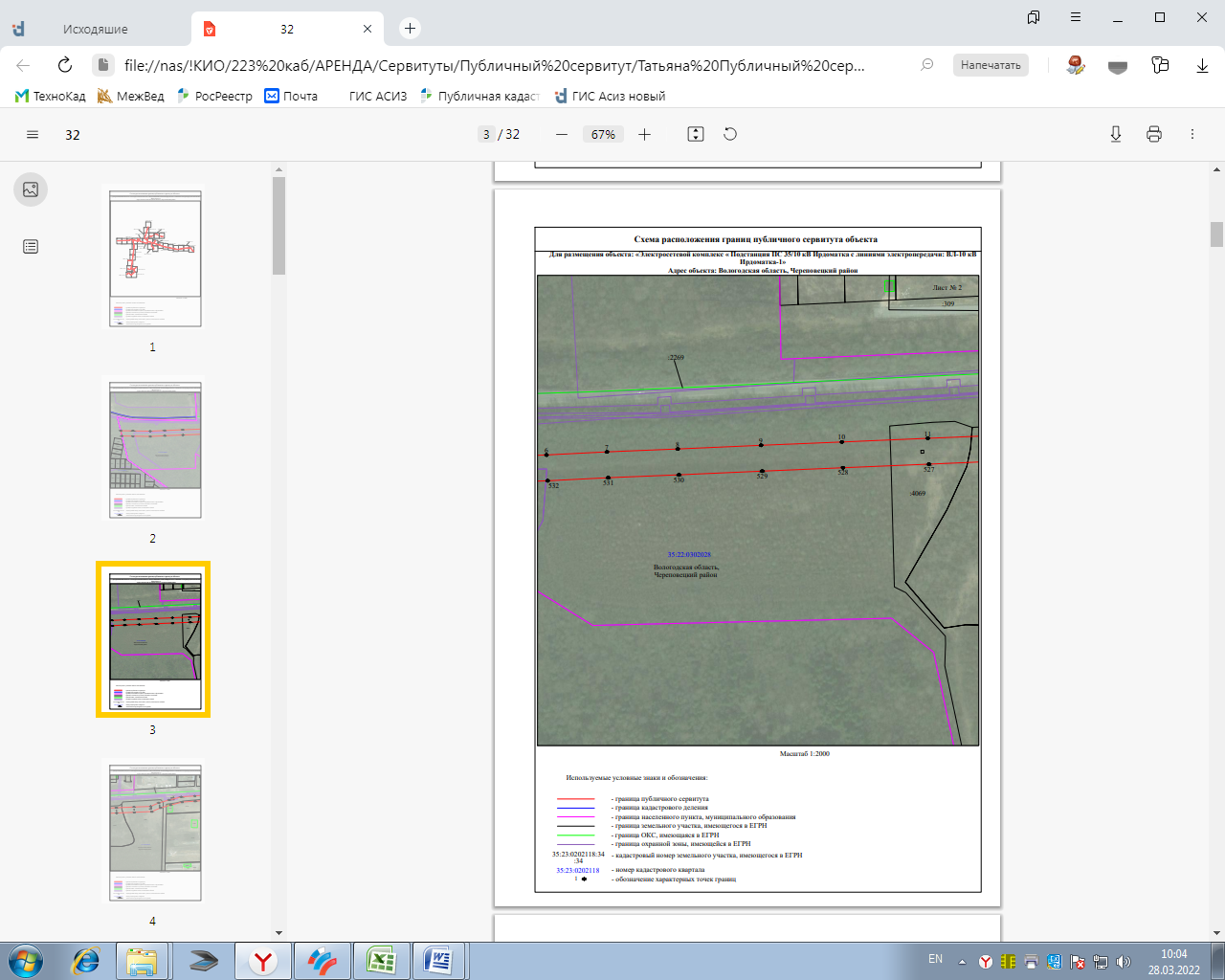 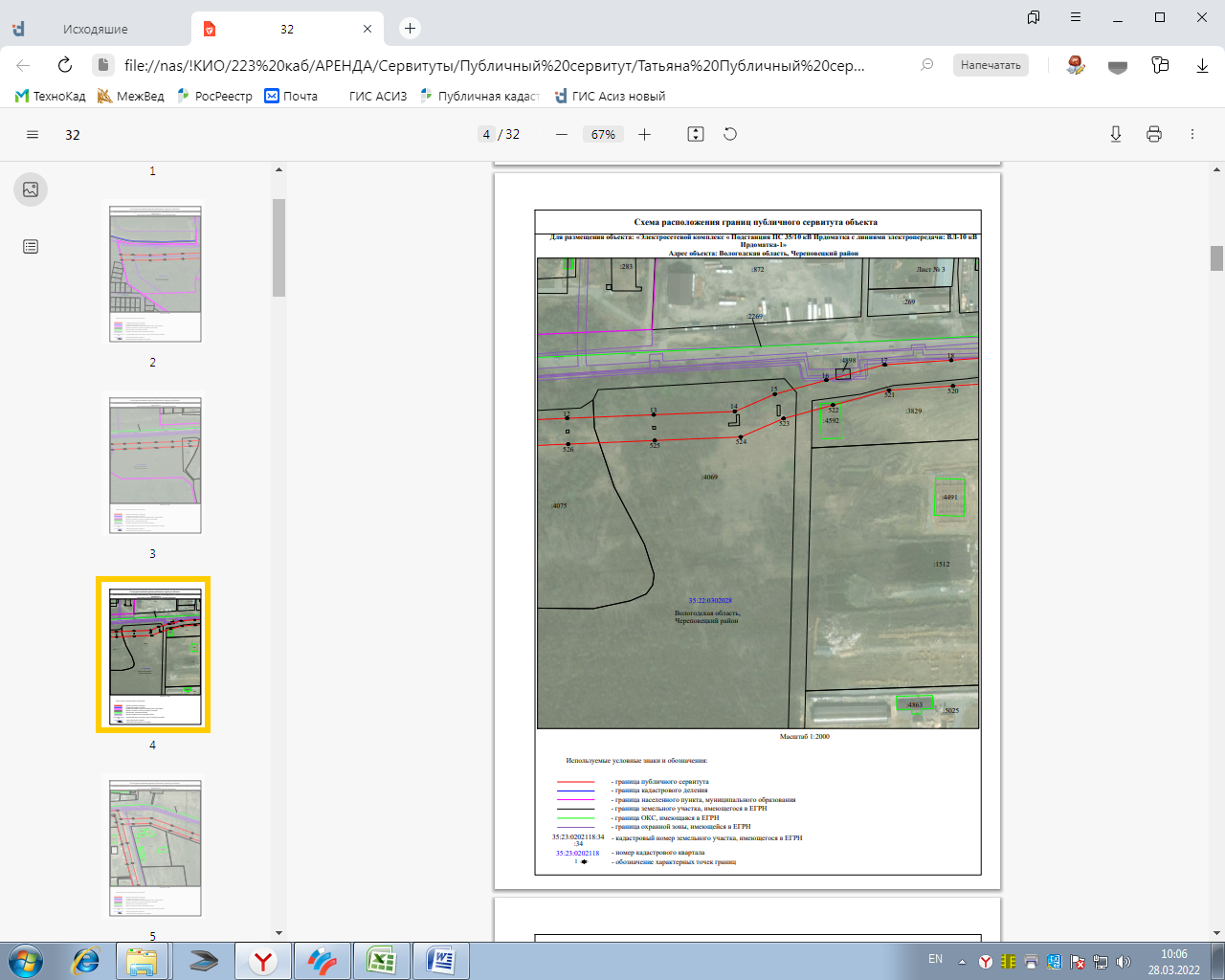 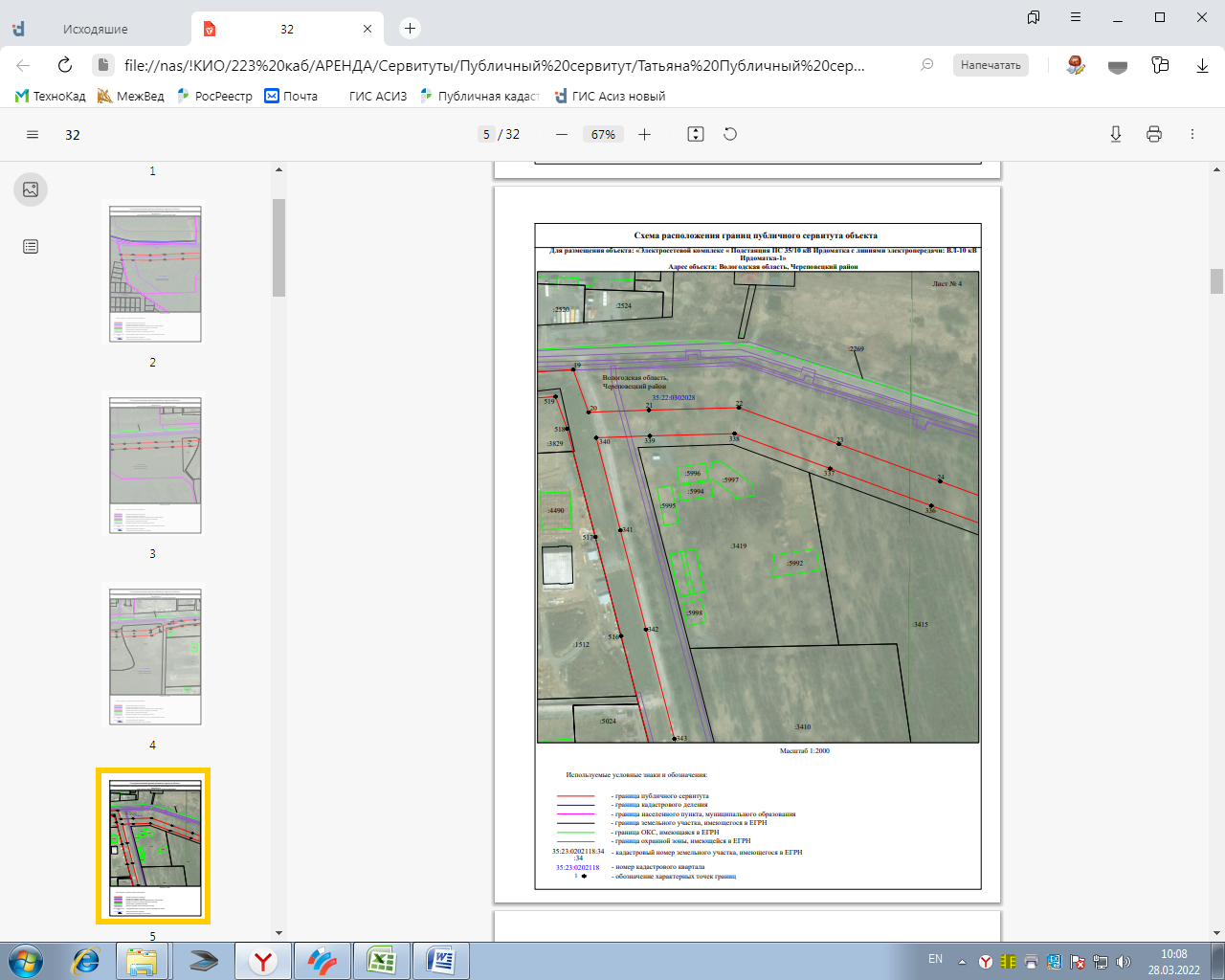 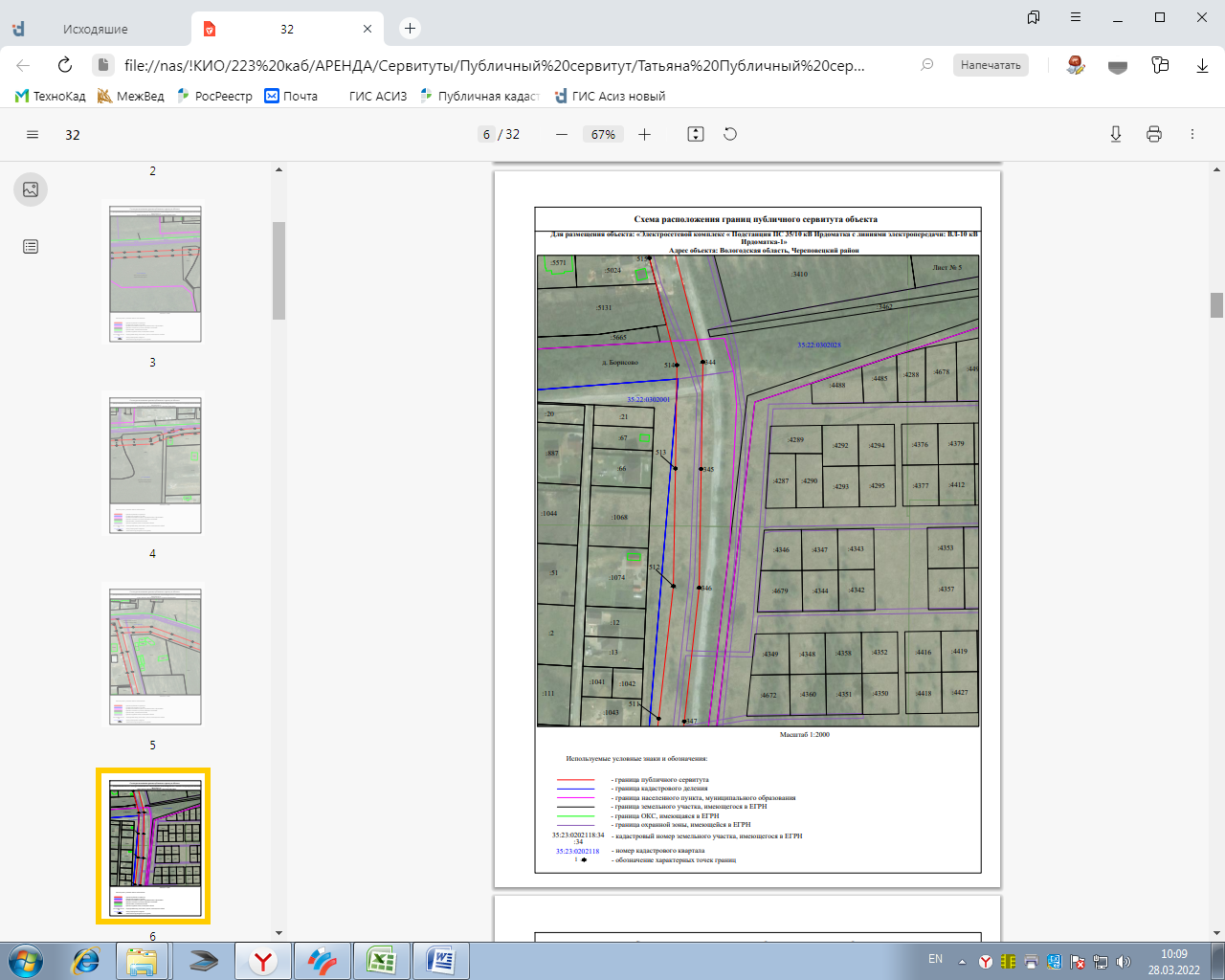 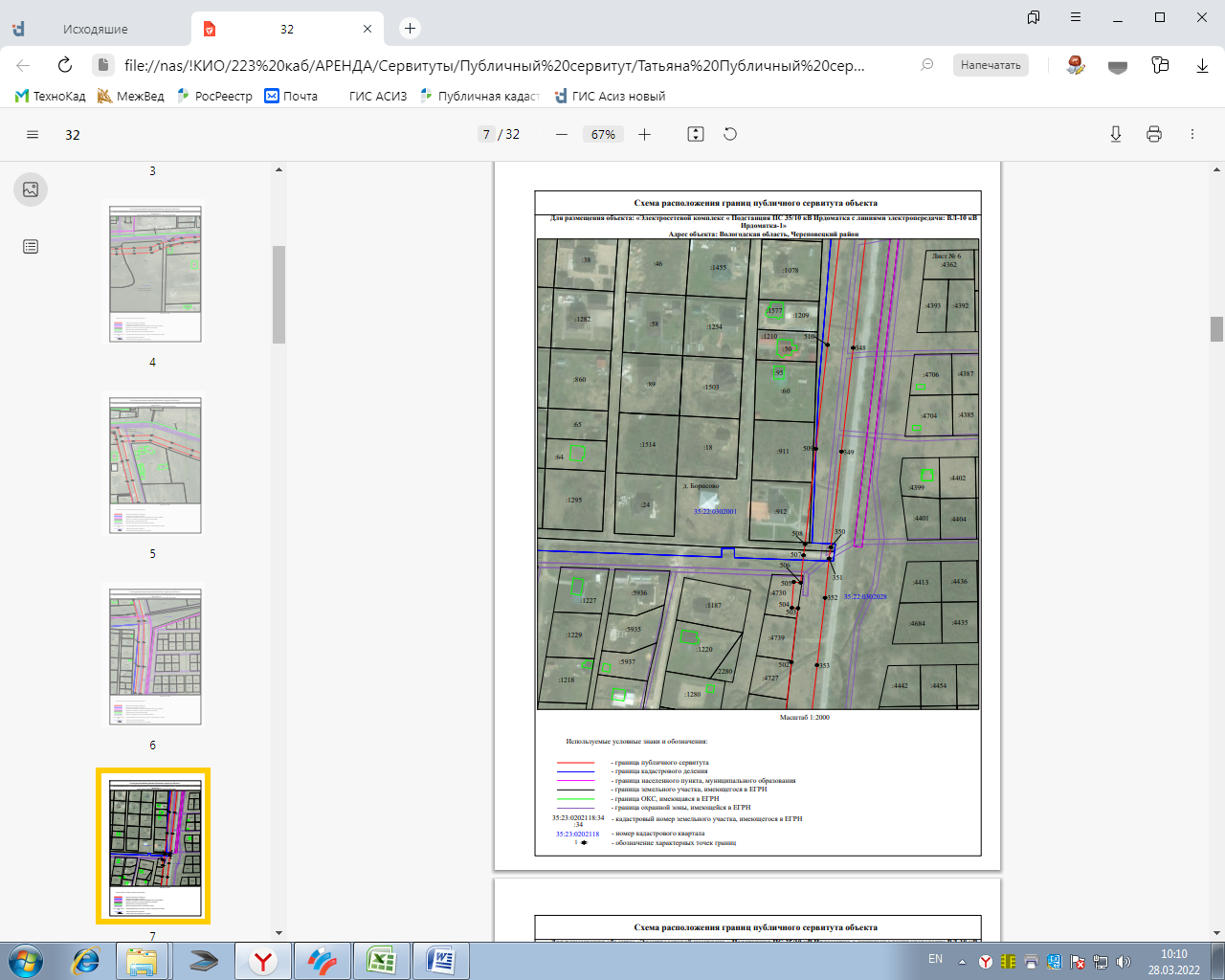 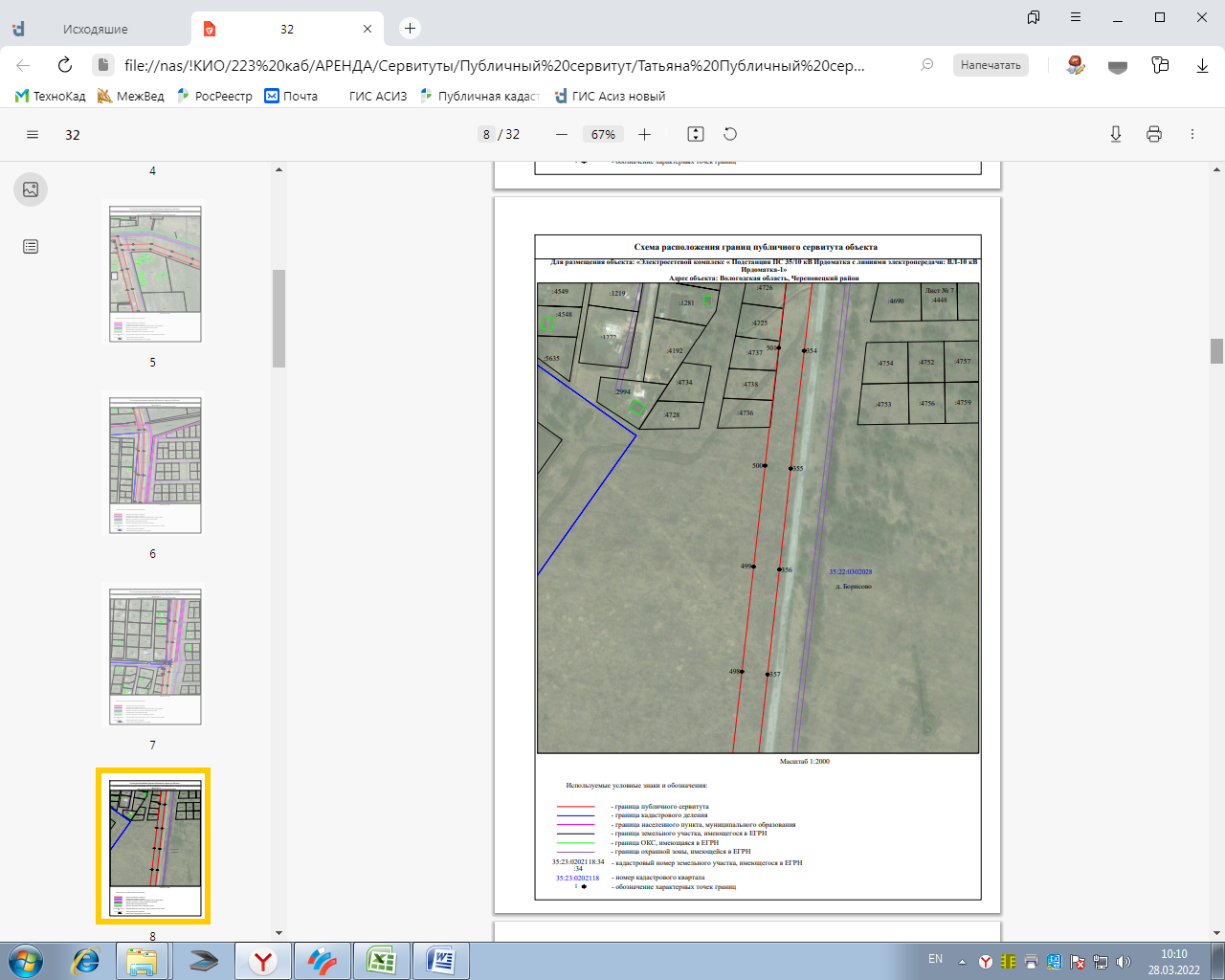 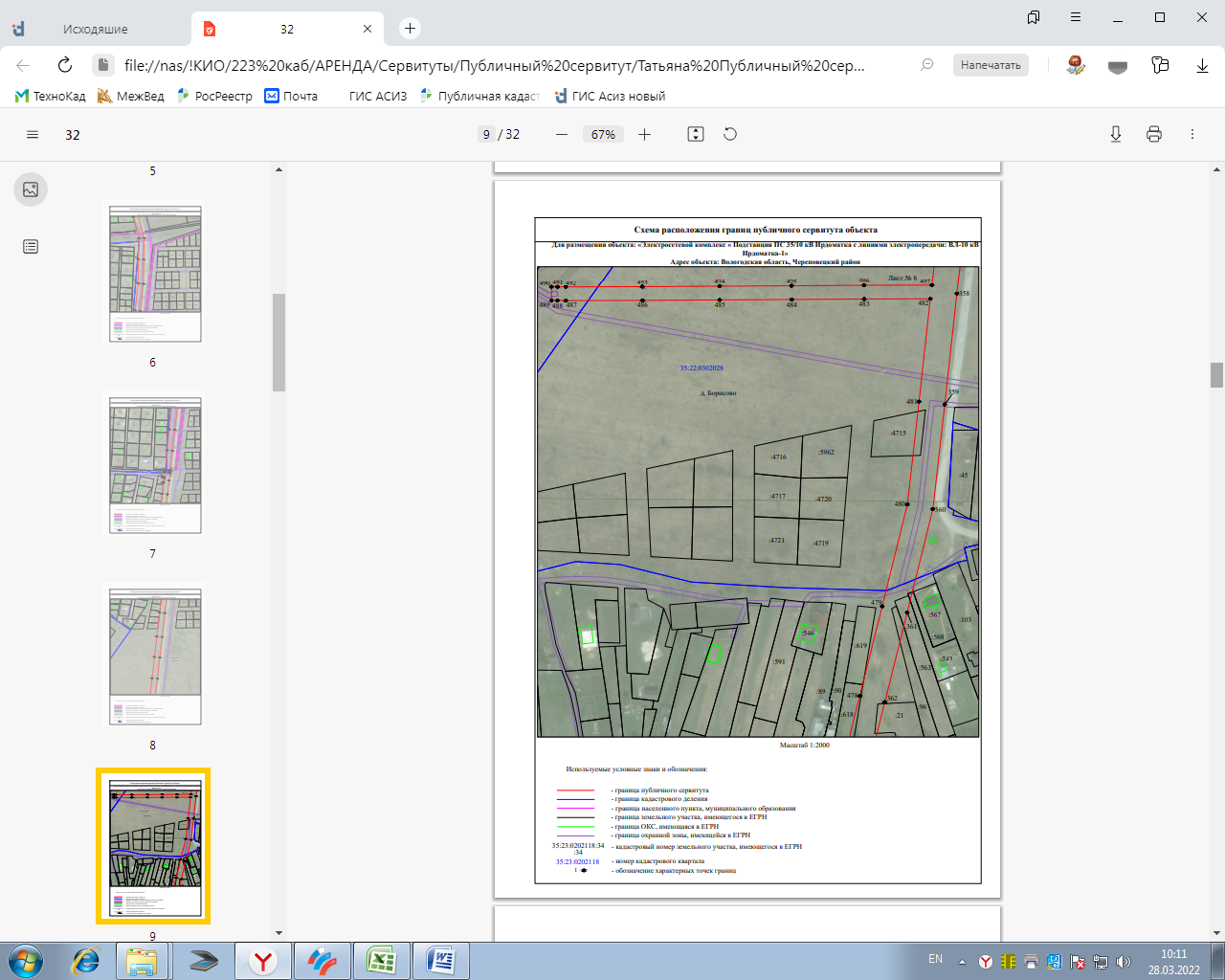 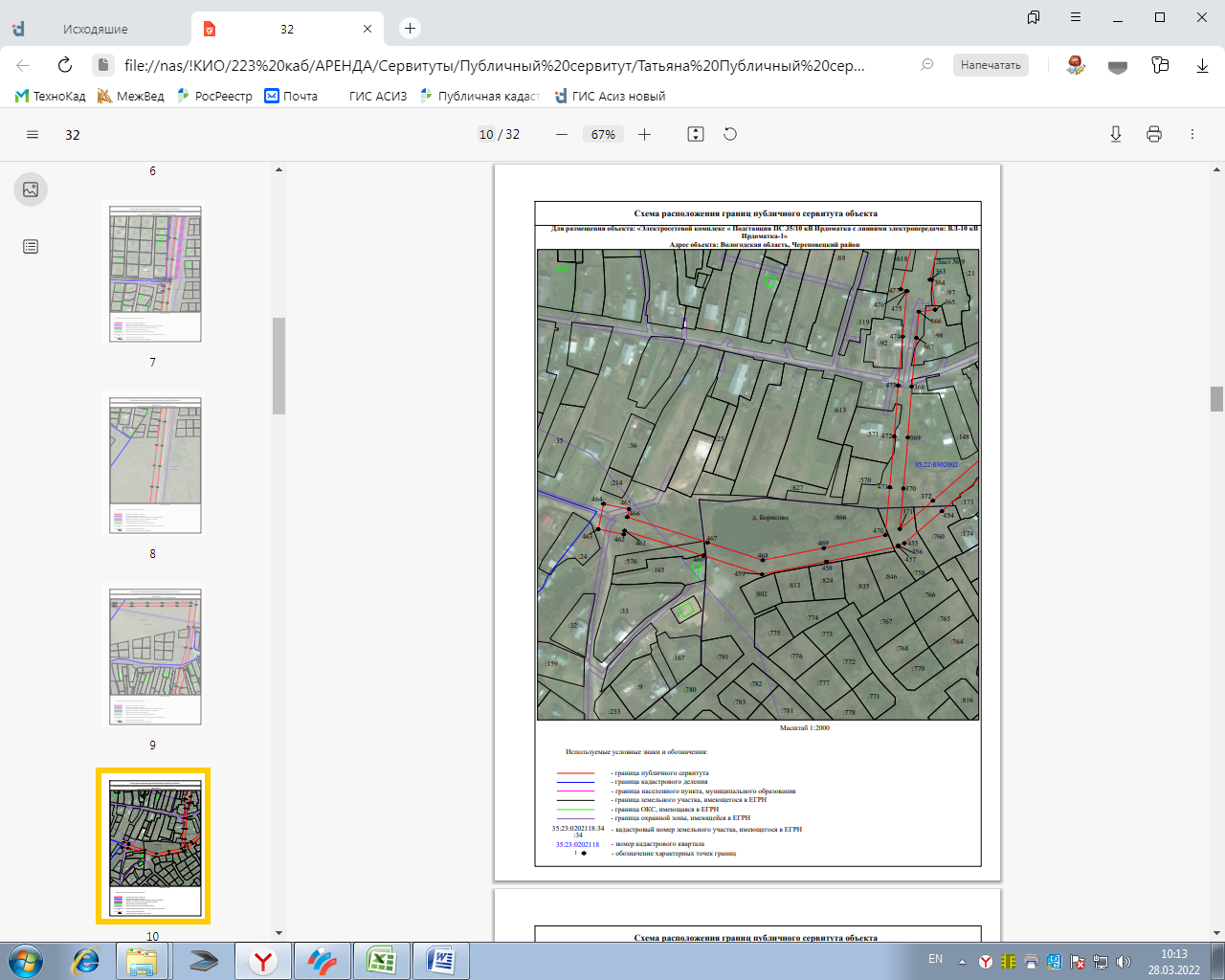 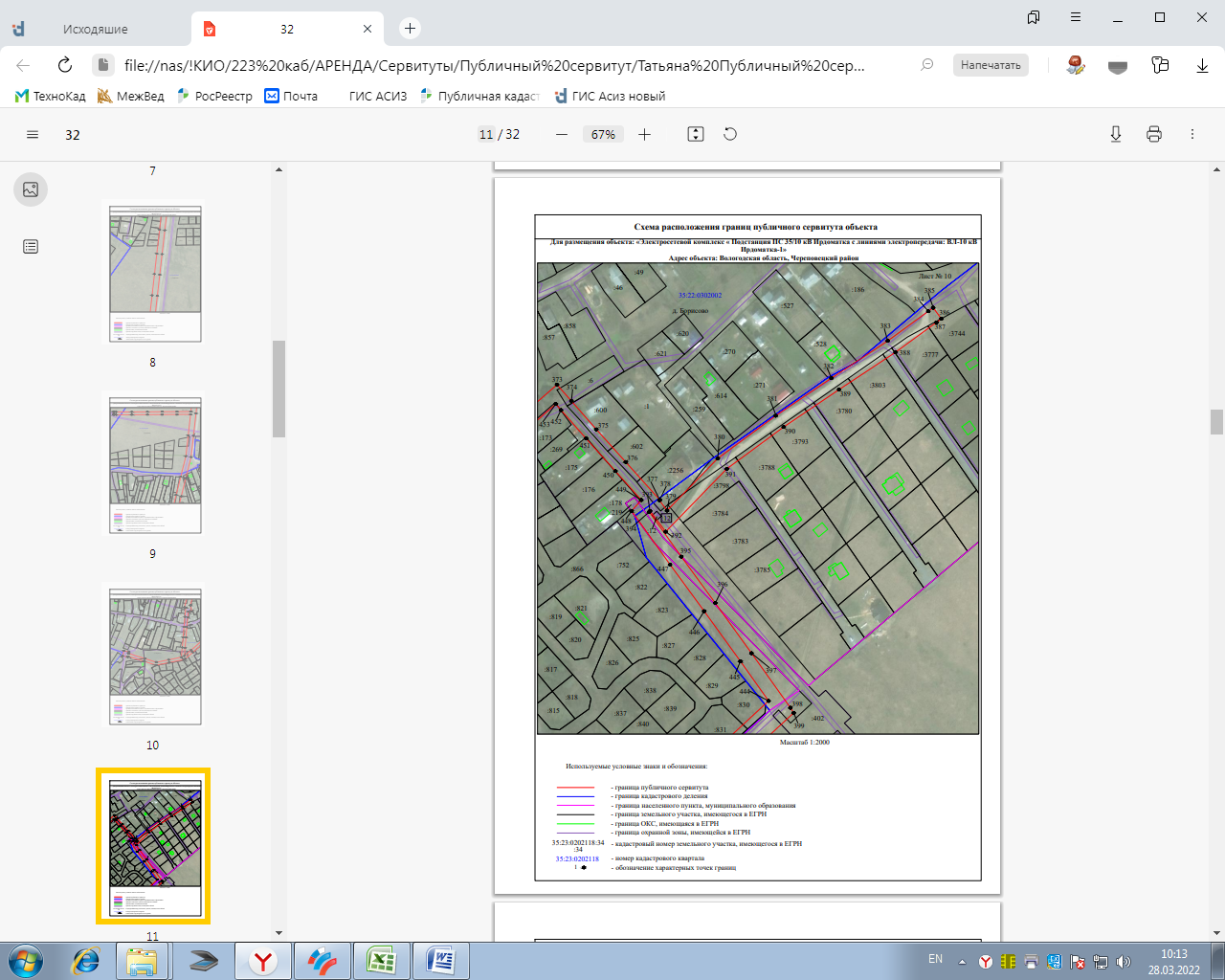 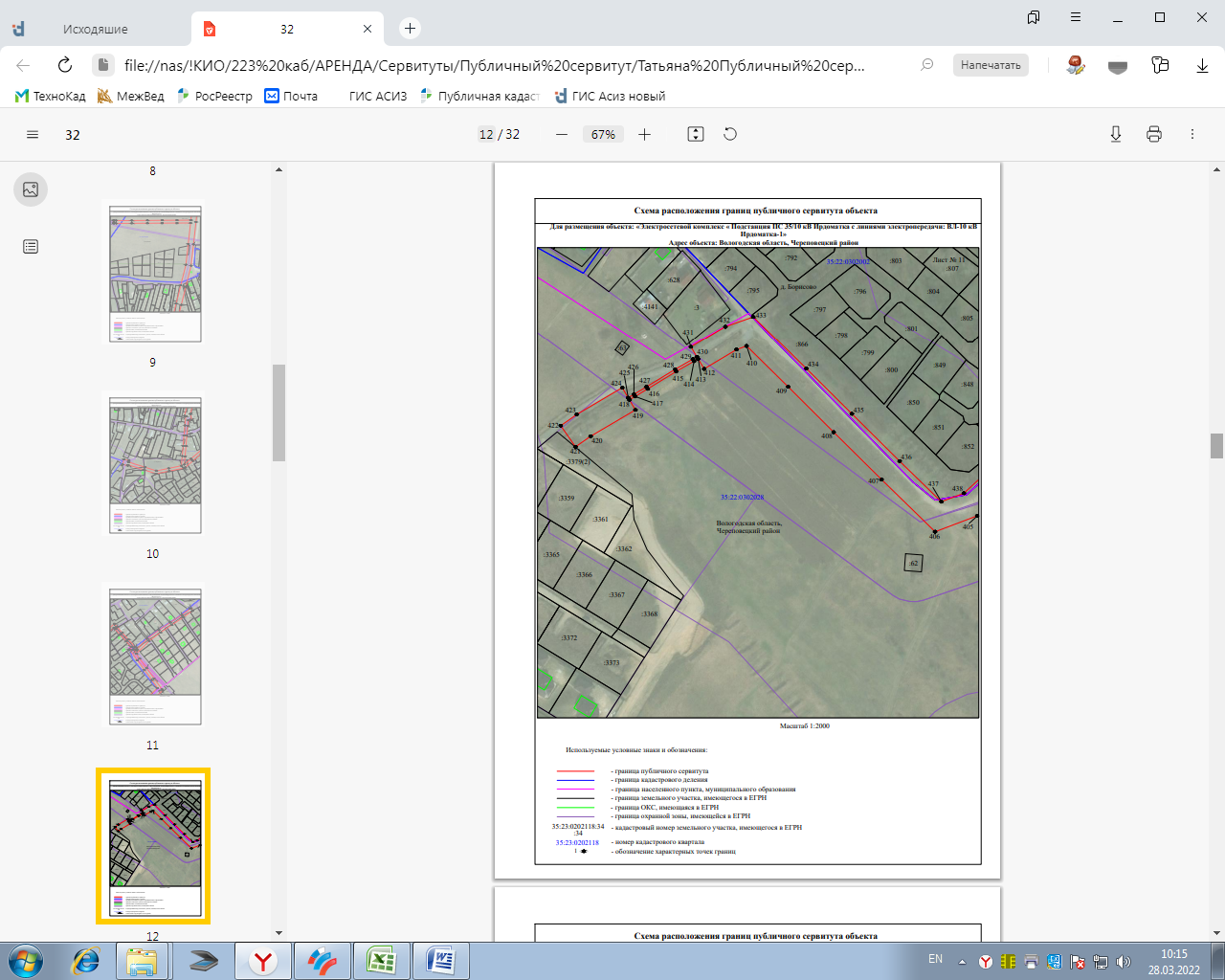 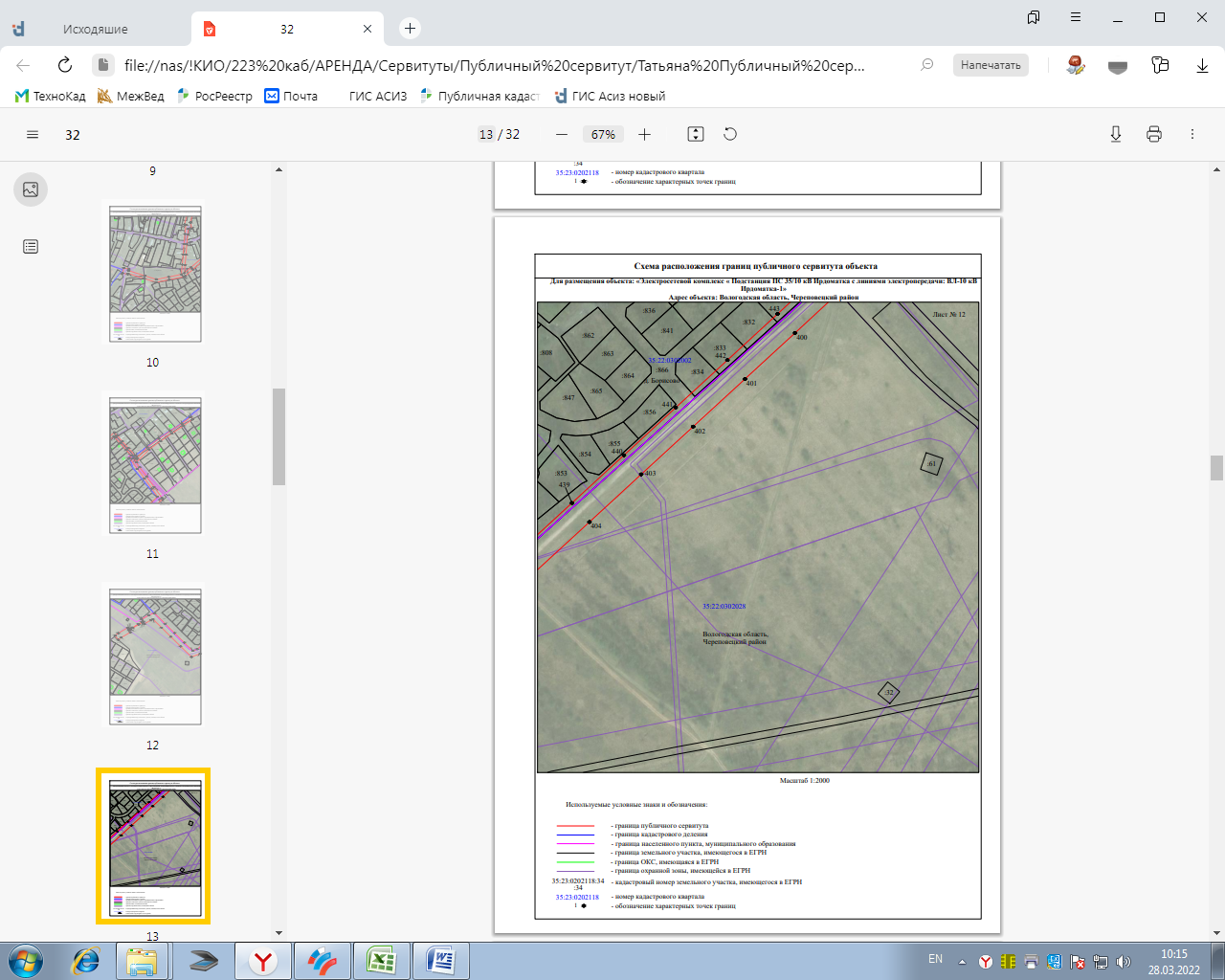 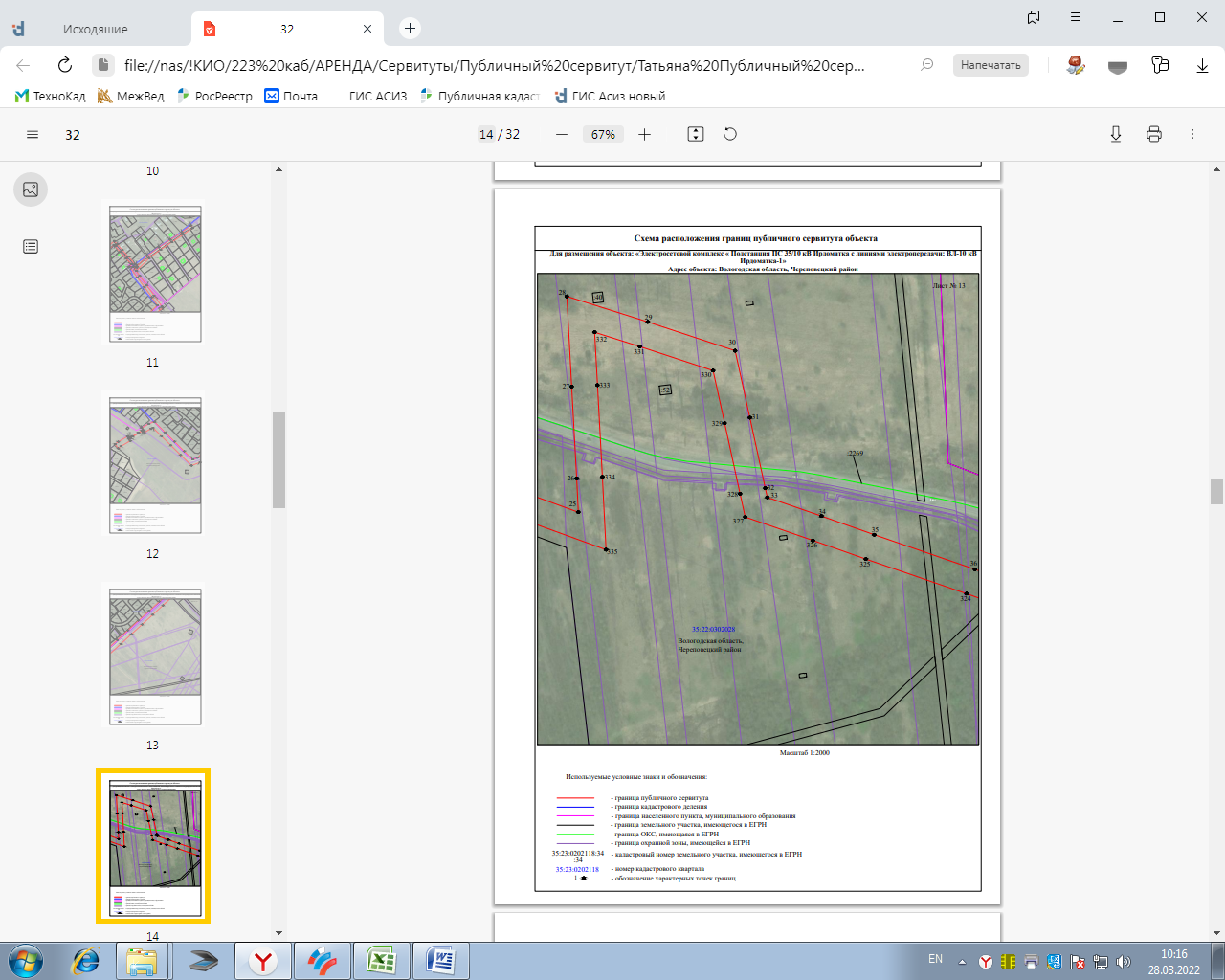 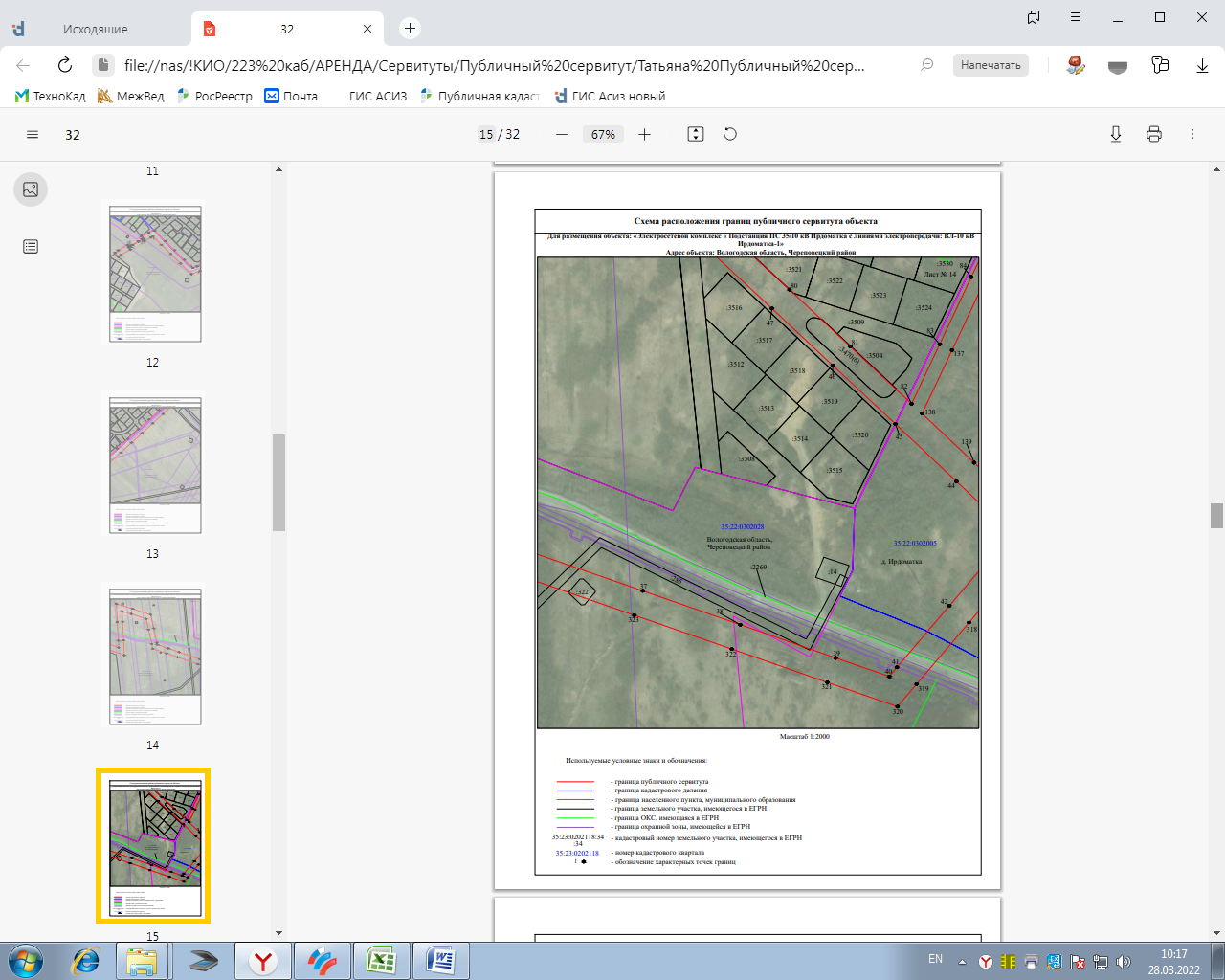 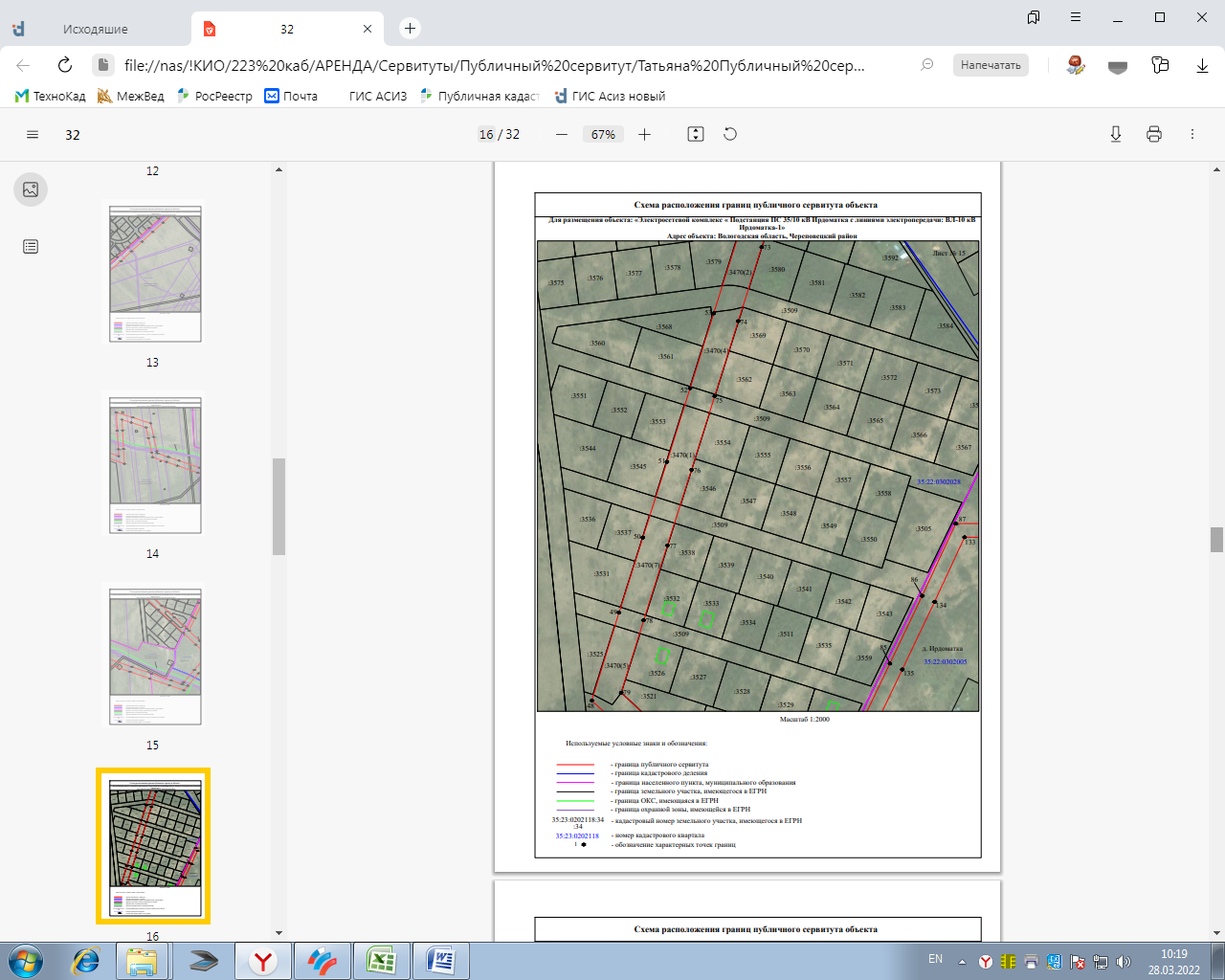 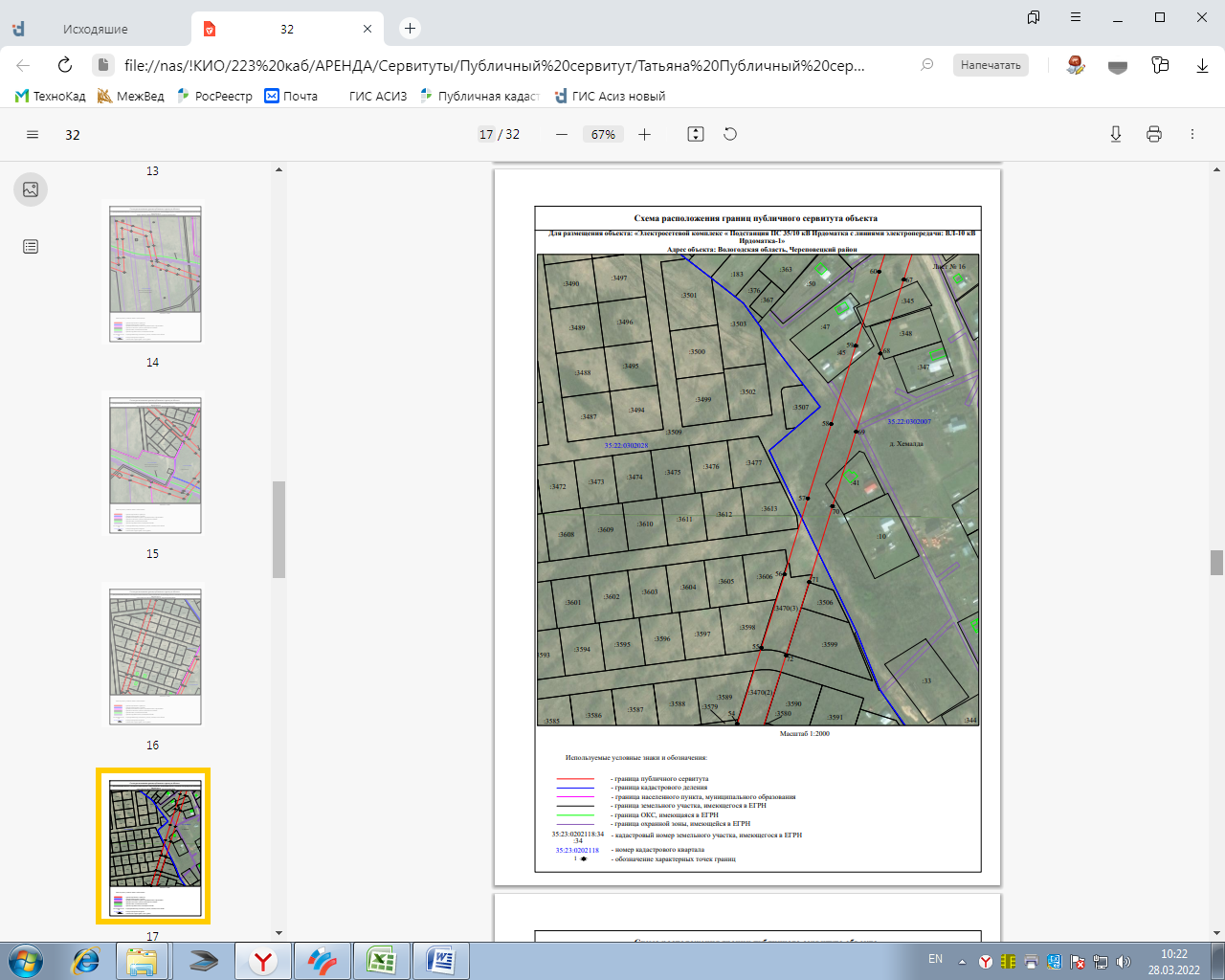 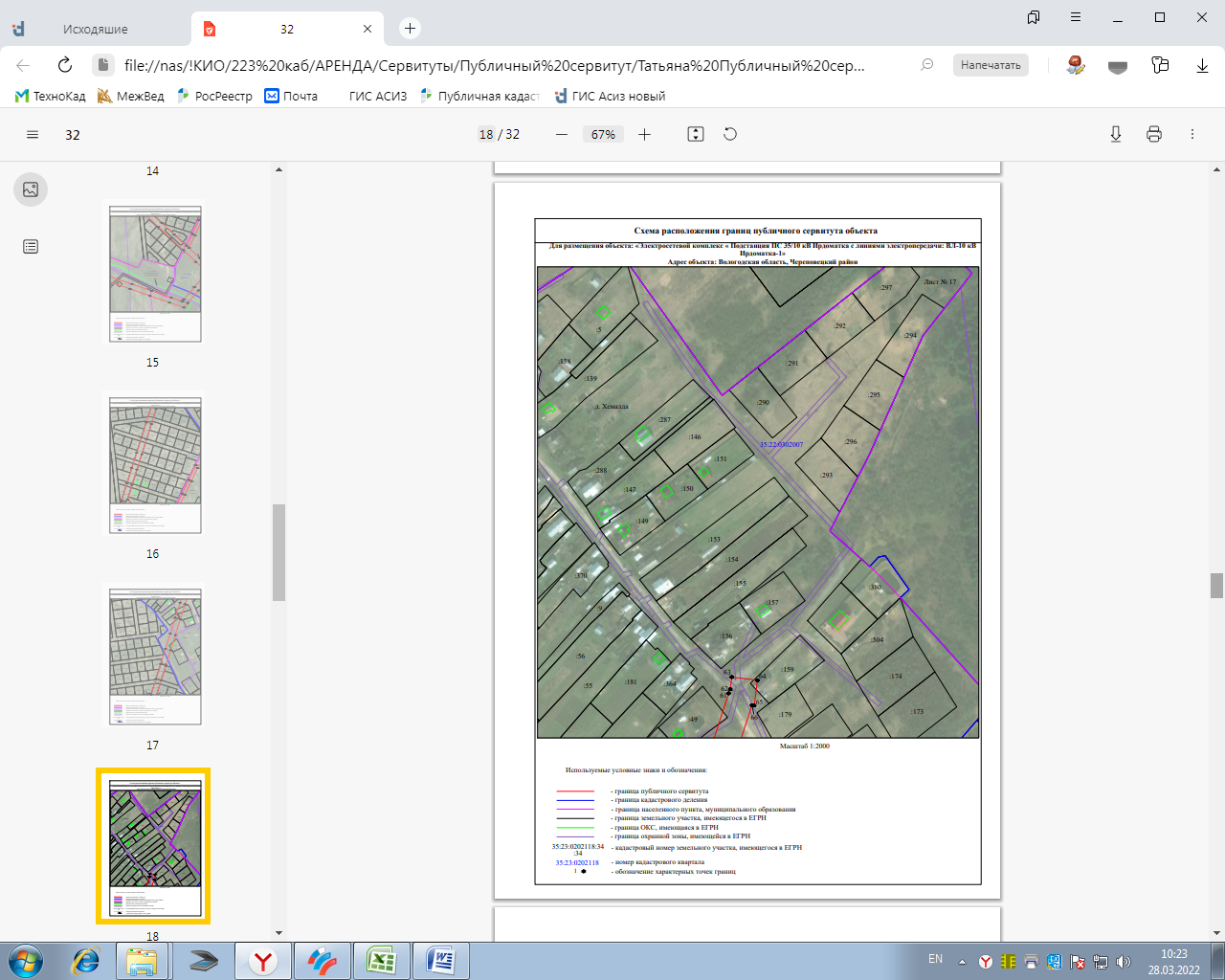 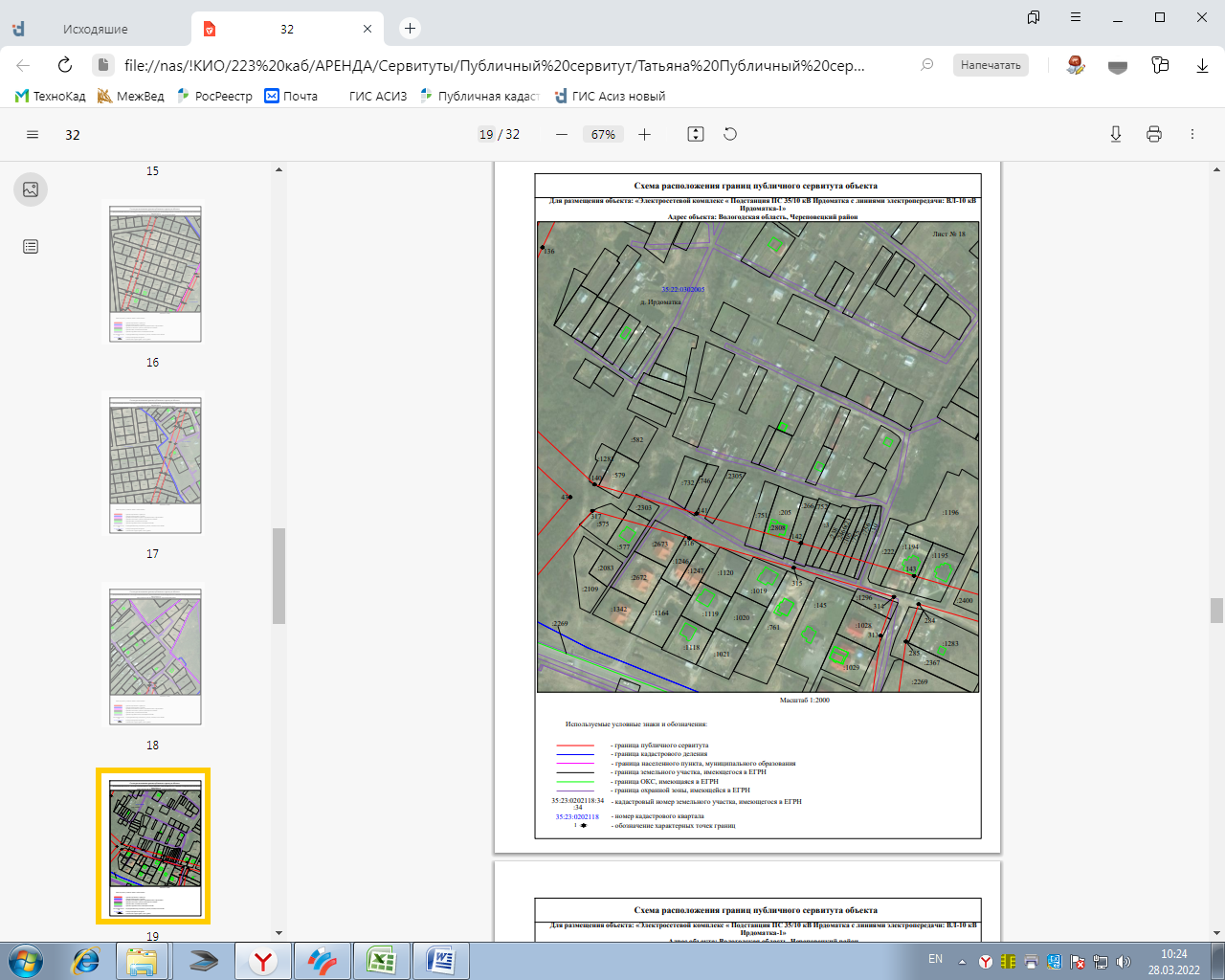 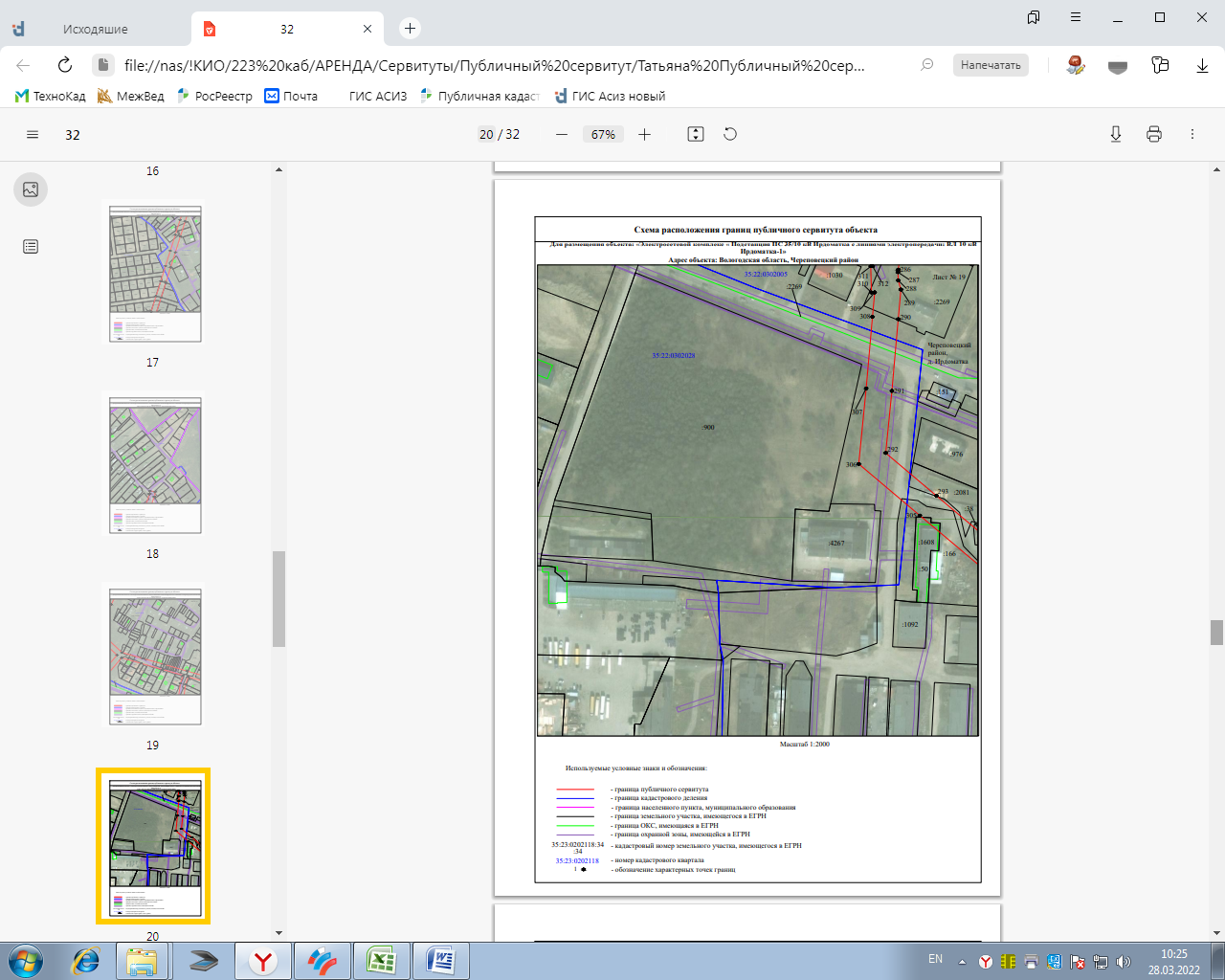 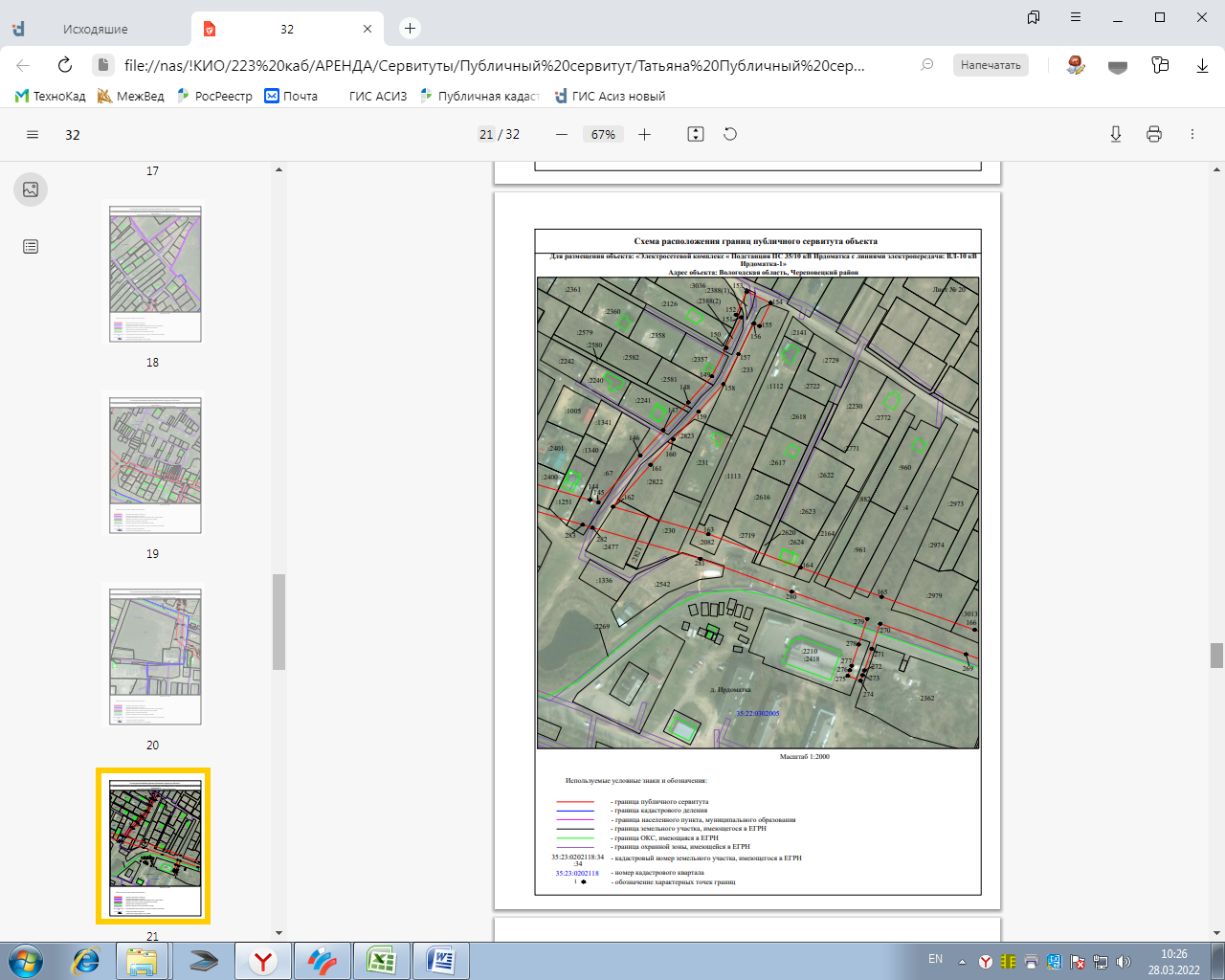 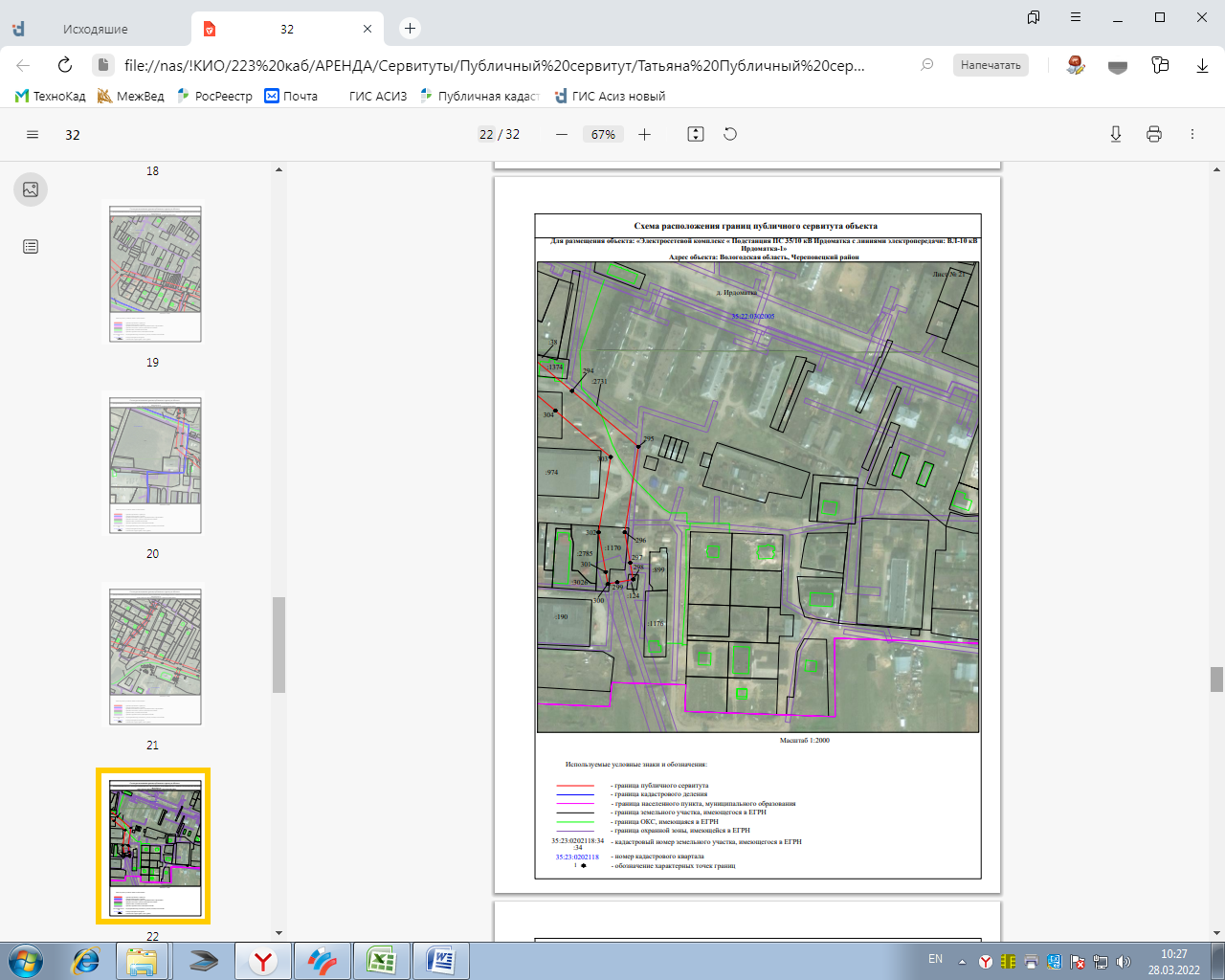 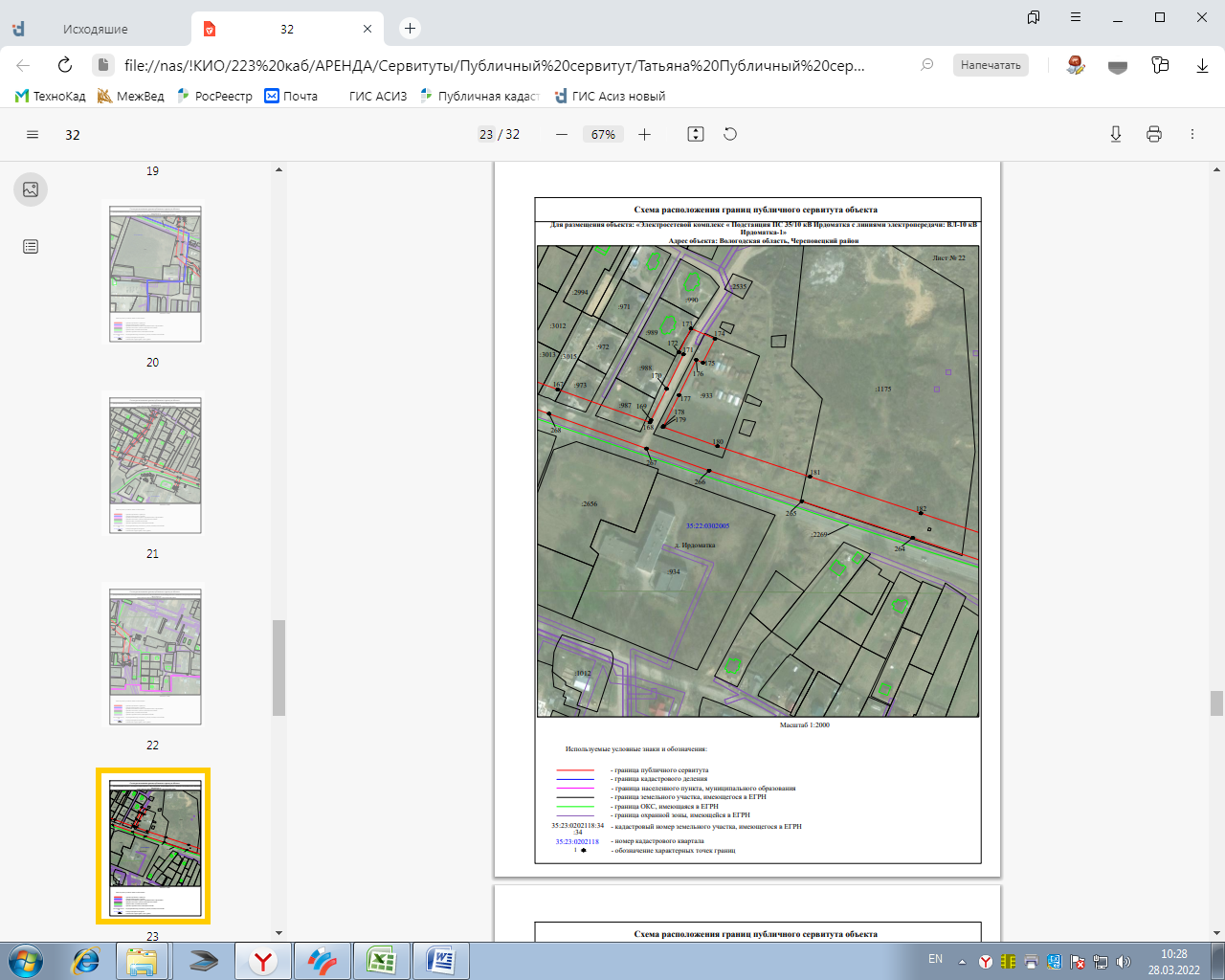 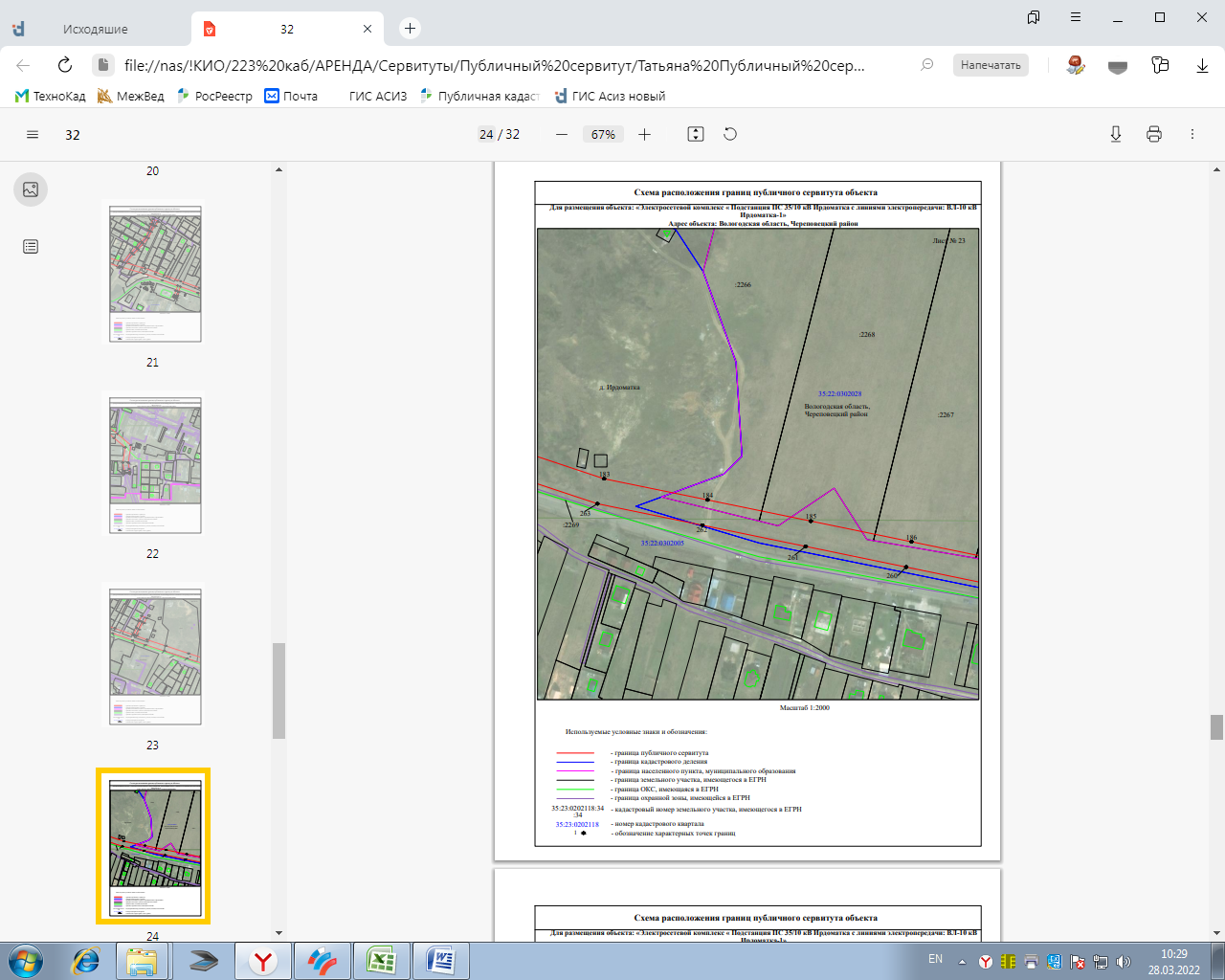 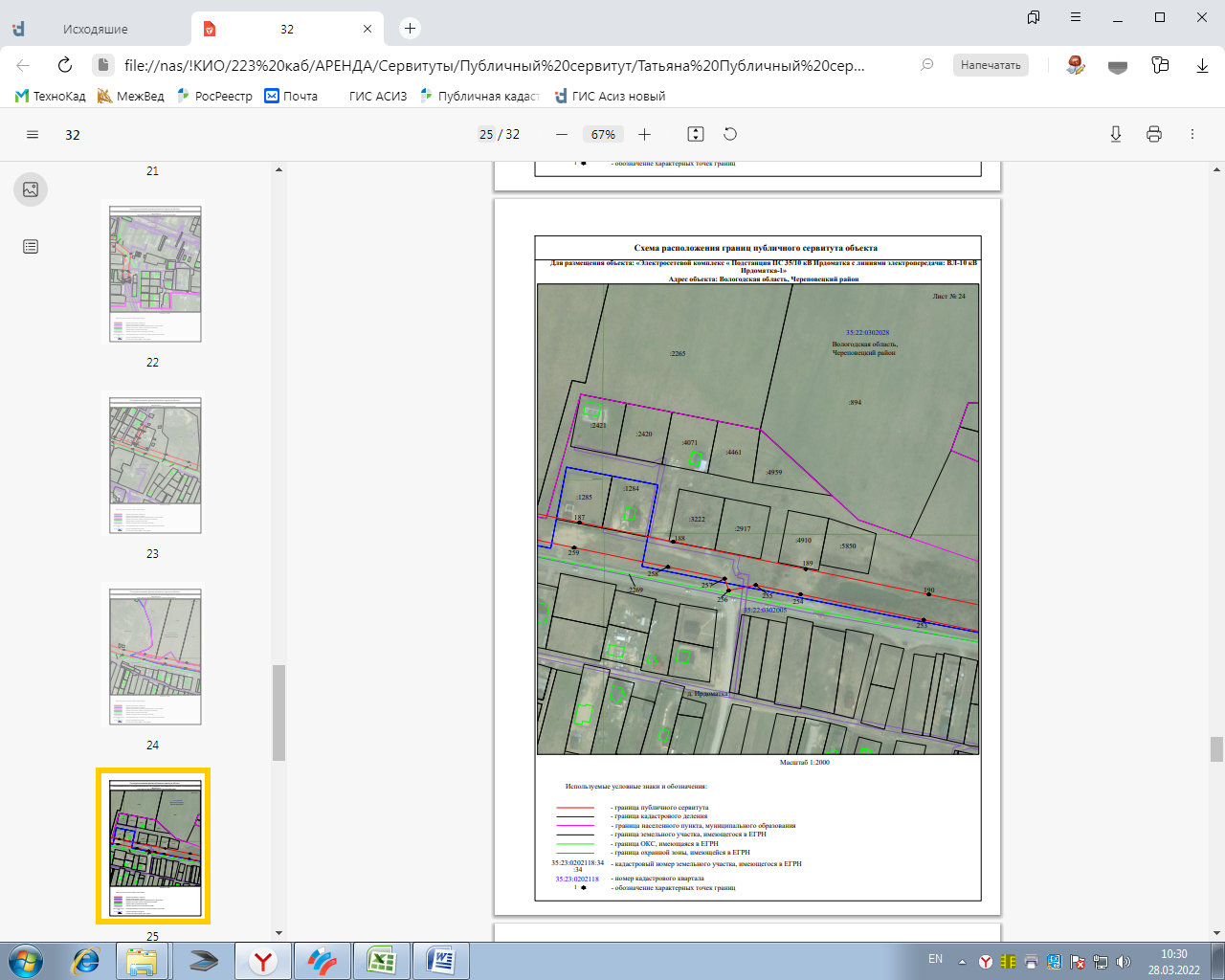 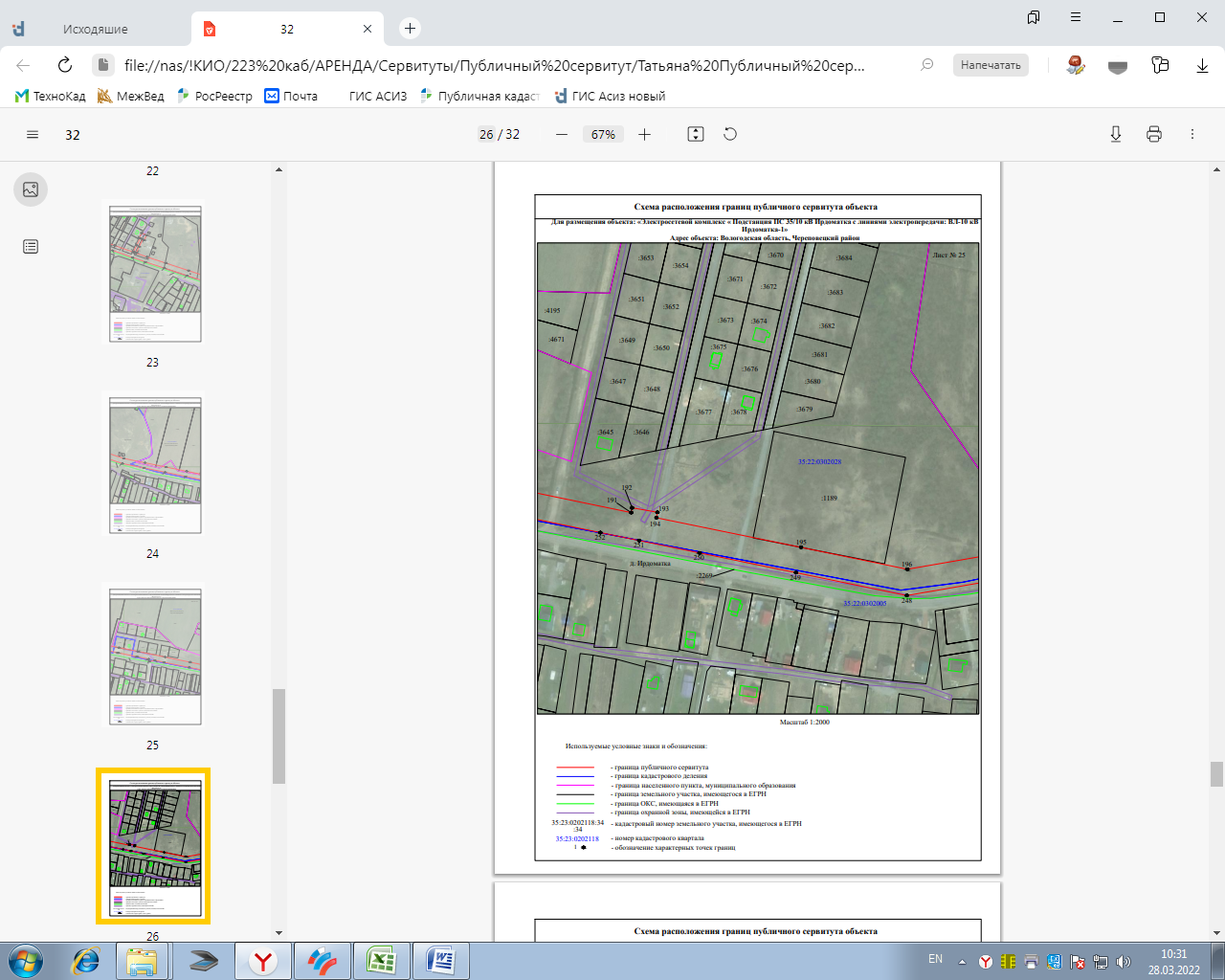 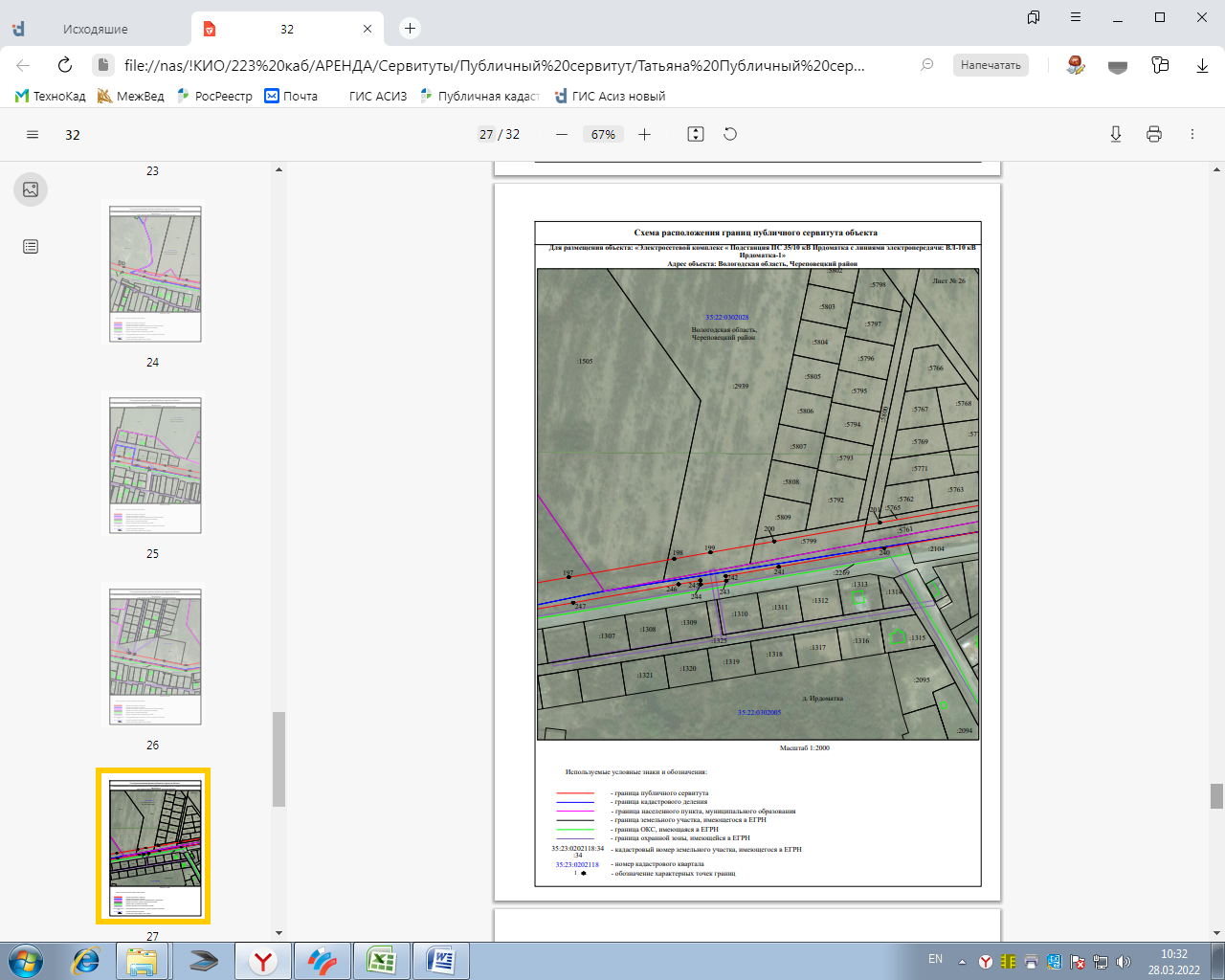 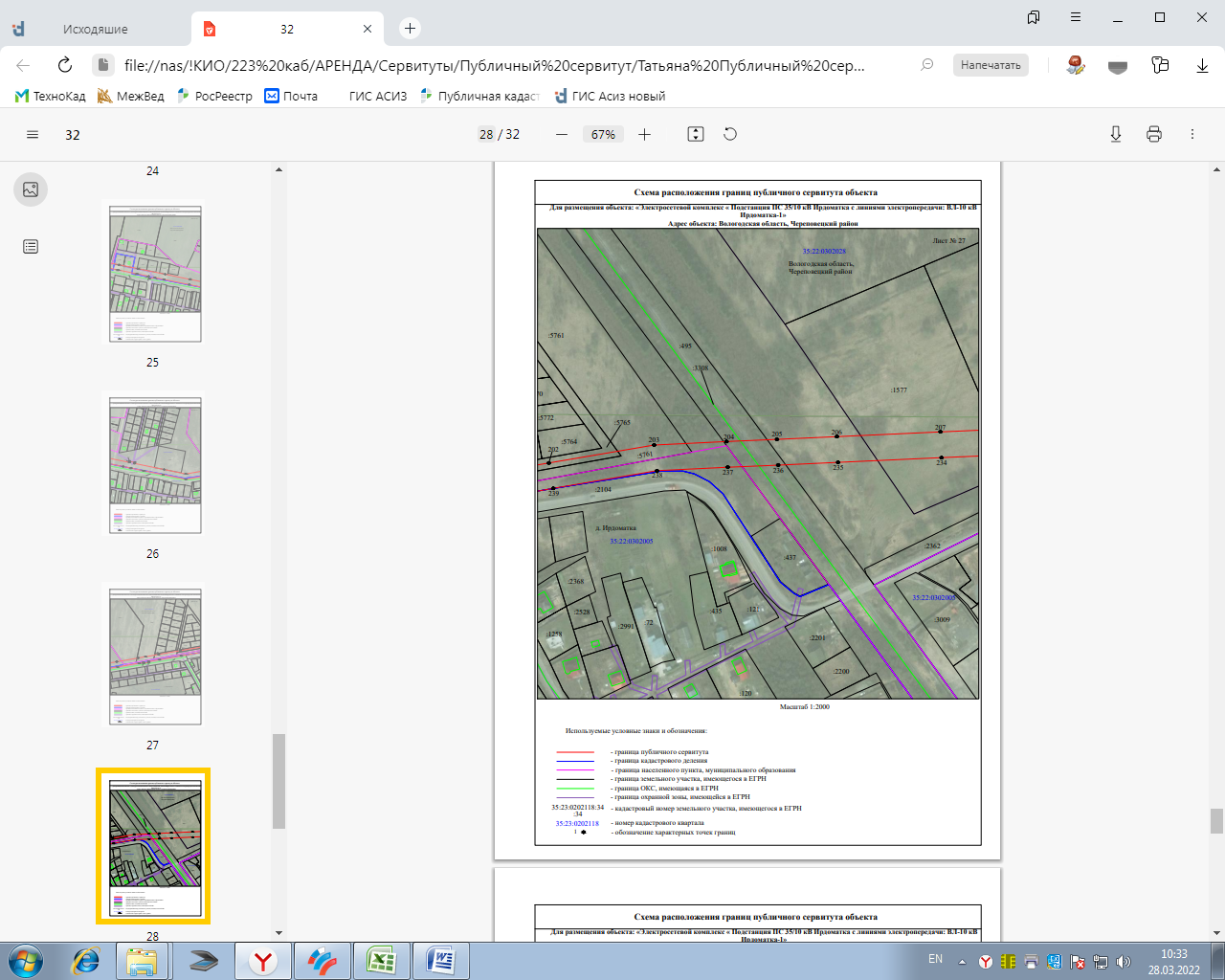 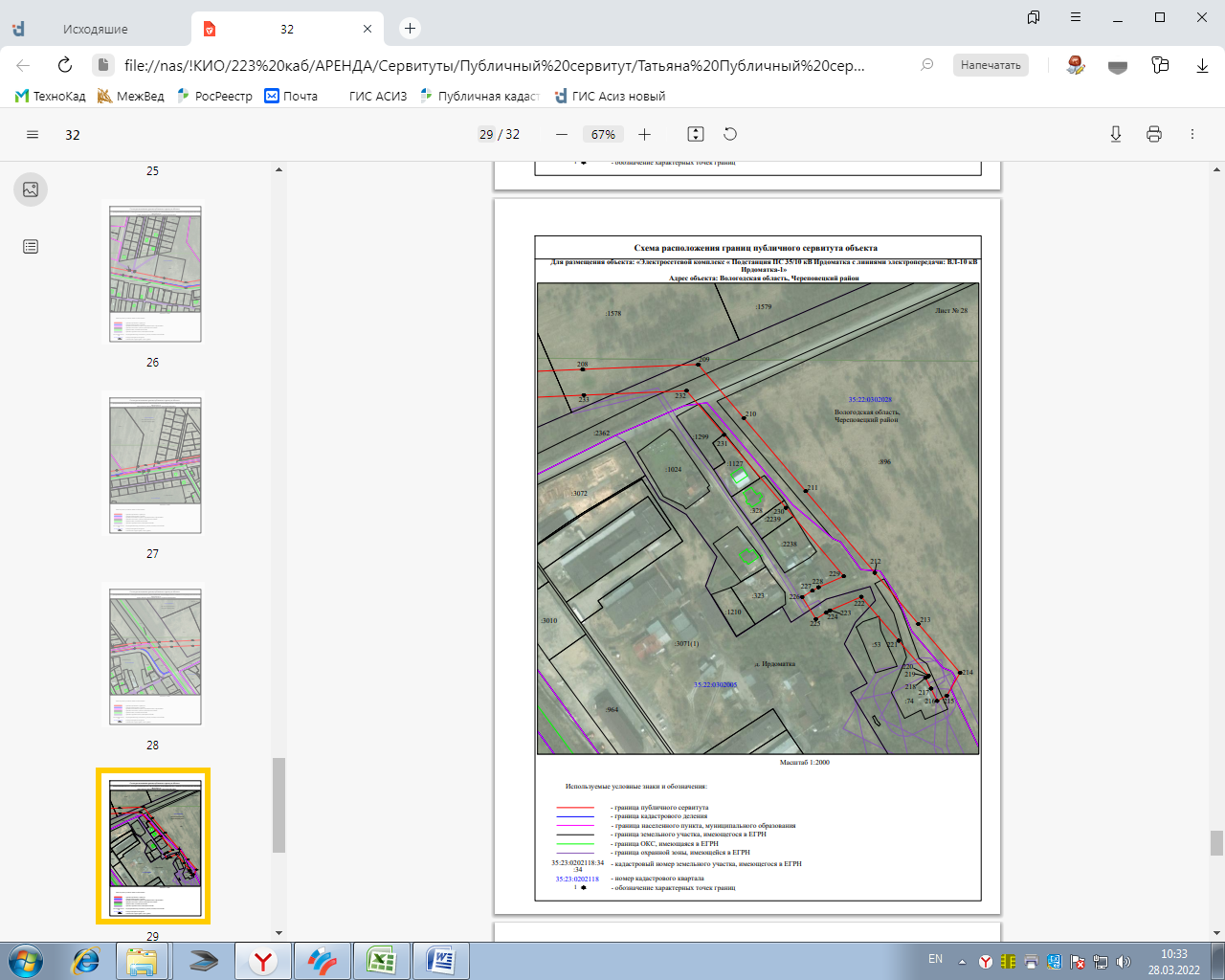 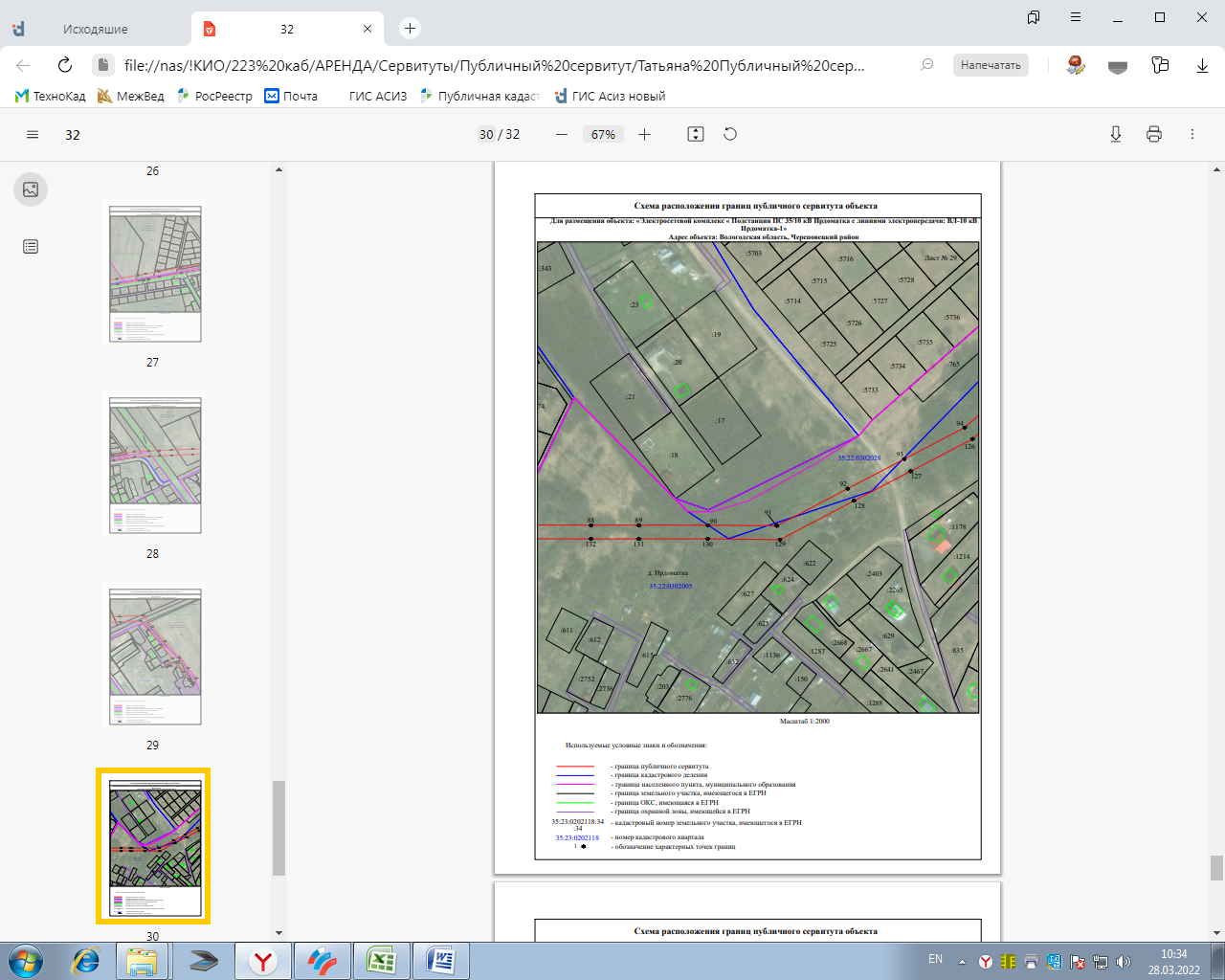 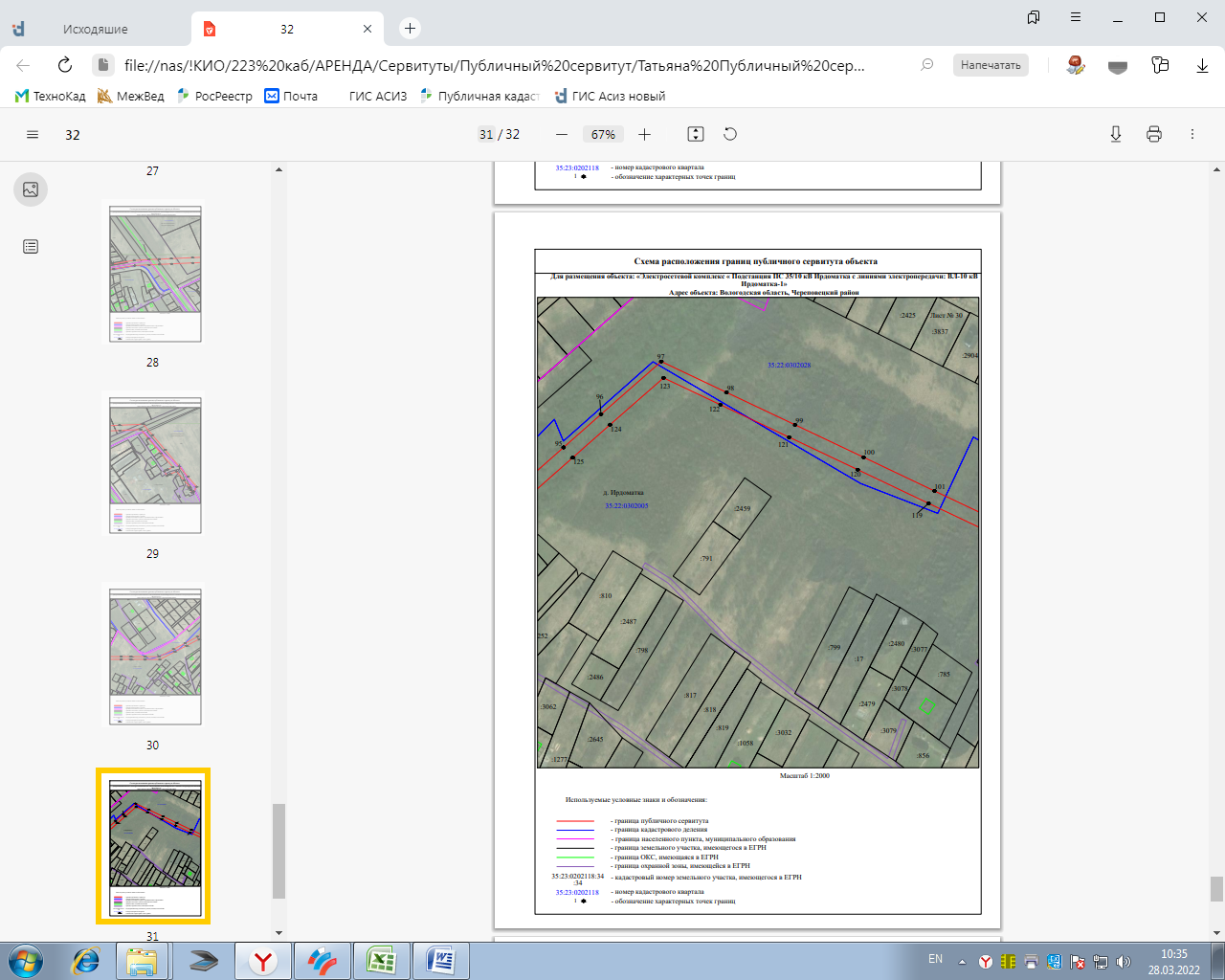 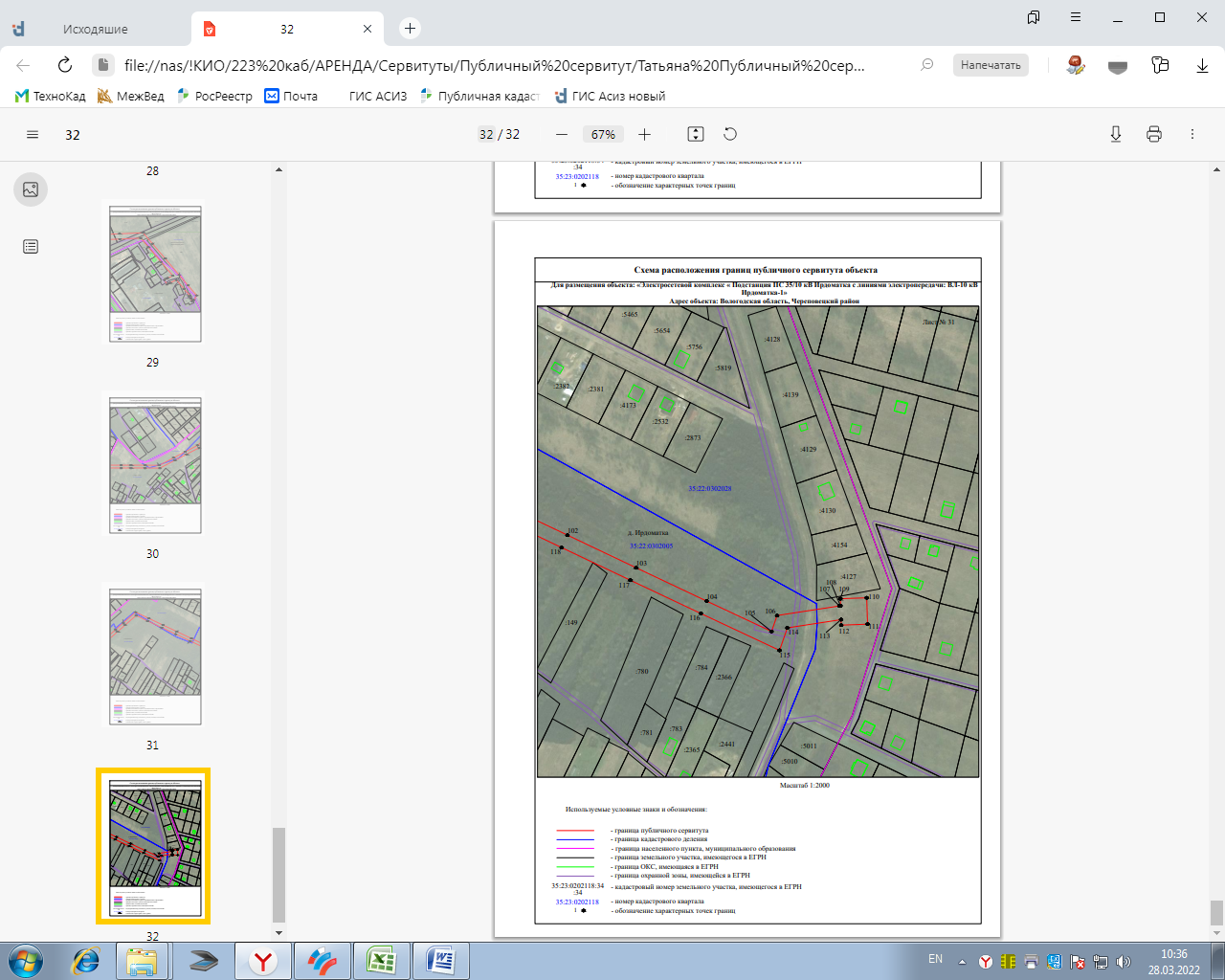 Объект электросетевого хозяйстваКадастровые номера земельных участков (при их наличии), в отношении которых испрашивается публичный сервитутАдрес или иное описание местоположения земельного участка (участков), в отношении которого испрашивается публичный сервитут«Электросетевой комплекс « Подстанция ПС 35/10 кВ Ирдоматка с линиями электропередачи: ВЛ-10 кВ Ирдоматка-1»35:22:0302005:3Вологодская область, р-н Череповецкий, д. Ирдоматка«Электросетевой комплекс « Подстанция ПС 35/10 кВ Ирдоматка с линиями электропередачи: ВЛ-10 кВ Ирдоматка-1»35:22:0302005:4Вологодская область, р-н Череповецкий, д. Ирдоматка«Электросетевой комплекс « Подстанция ПС 35/10 кВ Ирдоматка с линиями электропередачи: ВЛ-10 кВ Ирдоматка-1»35:22:0302005:30Вологодская область, р-н Череповецкий, с/с Ирдоматский,                    д. Ирдоматка«Электросетевой комплекс « Подстанция ПС 35/10 кВ Ирдоматка с линиями электропередачи: ВЛ-10 кВ Ирдоматка-1»35:22:0302005:38Вологодская область, р-н. Череповецкий, с/о  Ирдоматский с/с, д. Ирдоматка«Электросетевой комплекс « Подстанция ПС 35/10 кВ Ирдоматка с линиями электропередачи: ВЛ-10 кВ Ирдоматка-1»35:22:0302005:50Вологодская область, р-н Череповецкий,  с/с Ирдоматский,                  д. Ирдоматка«Электросетевой комплекс « Подстанция ПС 35/10 кВ Ирдоматка с линиями электропередачи: ВЛ-10 кВ Ирдоматка-1»35:22:0302005:105Вологодская область, р-н Череповецкий, Ирдоматский с/с,          д. Ирдоматка«Электросетевой комплекс « Подстанция ПС 35/10 кВ Ирдоматка с линиями электропередачи: ВЛ-10 кВ Ирдоматка-1»35:22:0302005:124Вологодская область, р-н  Череповецкий, д. Ирдоматка, Ирдоматский«Электросетевой комплекс « Подстанция ПС 35/10 кВ Ирдоматка с линиями электропередачи: ВЛ-10 кВ Ирдоматка-1»35:22:0302005:166Вологодская область, р-н Череповецкий, с/с Ирдоматский,                  д. Ирдоматка«Электросетевой комплекс « Подстанция ПС 35/10 кВ Ирдоматка с линиями электропередачи: ВЛ-10 кВ Ирдоматка-1»35:22:0302005:205Вологодская область, р-н  Череповецкий, с/о Ирдоматский с/с, д. Ирдоматка«Электросетевой комплекс « Подстанция ПС 35/10 кВ Ирдоматка с линиями электропередачи: ВЛ-10 кВ Ирдоматка-1»35:22:0302005:222Вологодская область, р-н Череповецкий, с/с Ирдоматский,                д. Ирдоматка«Электросетевой комплекс « Подстанция ПС 35/10 кВ Ирдоматка с линиями электропередачи: ВЛ-10 кВ Ирдоматка-1»35:22:0302005:238Вологодская область, р-н. Череповецкий, с/о  Ирдоматский с/с, д. Ирдоматка«Электросетевой комплекс « Подстанция ПС 35/10 кВ Ирдоматка с линиями электропередачи: ВЛ-10 кВ Ирдоматка-1»35:22:0302005:746Вологодская область, р-н Череповецкий, с/с Ирдоматский,               д. Ирдоматка«Электросетевой комплекс « Подстанция ПС 35/10 кВ Ирдоматка с линиями электропередачи: ВЛ-10 кВ Ирдоматка-1»35:22:0302005:751Местоположение установлено относительно ориентира, расположенного за пределами участка. Ориентир жилой дом. Участок находится примерно в 390 м, по направлению на северо-запад от ориентира. Почтовый адрес ориентира: Вологодская область, р-н  Череповецкий, с/о  Ирдоматский с/с, д. Ирдоматка, д. № 3«Электросетевой комплекс « Подстанция ПС 35/10 кВ Ирдоматка с линиями электропередачи: ВЛ-10 кВ Ирдоматка-1»35:22:0302005:752Вологодская область, р-н Череповецкий, с/с Ирдоматский,                  д. Ирдоматка«Электросетевой комплекс « Подстанция ПС 35/10 кВ Ирдоматка с линиями электропередачи: ВЛ-10 кВ Ирдоматка-1»35:22:0302005:755Вологодская область, р-н Череповецкий, Ирдоматский с/с,                д. Ирдоматка«Электросетевой комплекс « Подстанция ПС 35/10 кВ Ирдоматка с линиями электропередачи: ВЛ-10 кВ Ирдоматка-1»35:22:0302005:756Вологодская область, р-н Череповецкий, Ирдоматский с/с,            д. Ирдоматка«Электросетевой комплекс « Подстанция ПС 35/10 кВ Ирдоматка с линиями электропередачи: ВЛ-10 кВ Ирдоматка-1»35:22:0302005:882Местоположение установлено относительно ориентира, расположенного за пределами участка. Ориентир школа. Участок находится примерно в 400 м, по направлению на северо-запад от ориентира. Почтовый адрес ориентира: Вологодская область, р-н Череповецкий, с/о  Ирдоматский с/с, д. Ирдоматка«Электросетевой комплекс « Подстанция ПС 35/10 кВ Ирдоматка с линиями электропередачи: ВЛ-10 кВ Ирдоматка-1»35:22:0302005:933Вологодская область, р-н Череповецкий, с/с Ирдоматский,                   д. Ирдоматка«Электросетевой комплекс « Подстанция ПС 35/10 кВ Ирдоматка с линиями электропередачи: ВЛ-10 кВ Ирдоматка-1»35:22:0302005:961Вологодская область, р-н  Череповецкий, с/о  Ирдоматский с/с, д. Ирдоматка«Электросетевой комплекс « Подстанция ПС 35/10 кВ Ирдоматка с линиями электропередачи: ВЛ-10 кВ Ирдоматка-1»35:22:0302005:973Местоположение установлено относительно ориентира, расположенного за пределами участка. Ориентир грунтовая дорога Ирдоматка-Хемалда. Участок находится примерно в            116 м, по направлению на северо-восток от ориентира. Почтовый адрес ориентира: Вологодская область, р-н Череповецкий, с/с Ирдоматский,  д. Ирдоматка«Электросетевой комплекс « Подстанция ПС 35/10 кВ Ирдоматка с линиями электропередачи: ВЛ-10 кВ Ирдоматка-1»35:22:0302005:987Вологодская область, р-н  Череповецкий, с/о  Ирдоматский с/с, д. Ирдоматка«Электросетевой комплекс « Подстанция ПС 35/10 кВ Ирдоматка с линиями электропередачи: ВЛ-10 кВ Ирдоматка-1»35:22:0302005:989Местоположение установлено относительно ориентира, расположенного за пределами участка. Ориентир грунтовая дорога. Участок находится примернов в 5 м, по направлению на северо-восток от ориентира. Почтовый адрес ориентира:  Вологодская область, р-н Череповецкий, с/о  Ирдоматский с/с, д. Ирдоматка«Электросетевой комплекс « Подстанция ПС 35/10 кВ Ирдоматка с линиями электропередачи: ВЛ-10 кВ Ирдоматка-1»35:22:0302005:1170Вологодская область, р-н Череповецкий, с/с Ирдоматский,                 д. Ирдоматка«Электросетевой комплекс « Подстанция ПС 35/10 кВ Ирдоматка с линиями электропередачи: ВЛ-10 кВ Ирдоматка-1»35:22:0302005:1175Вологодская область, р-н  Череповецкий, д. Ирдоматка, Ирдоматский, ул. Новая«Электросетевой комплекс « Подстанция ПС 35/10 кВ Ирдоматка с линиями электропередачи: ВЛ-10 кВ Ирдоматка-1»35:22:0302005:1246Вологодская область, р-н  Череповецкий, д. Ирдоматка, Ирдоматский«Электросетевой комплекс « Подстанция ПС 35/10 кВ Ирдоматка с линиями электропередачи: ВЛ-10 кВ Ирдоматка-1»35:22:0302005:1284Вологодская область, р-н. Череповецкий, д. Ирдоматка, Ирдрматский«Электросетевой комплекс « Подстанция ПС 35/10 кВ Ирдоматка с линиями электропередачи: ВЛ-10 кВ Ирдоматка-1»35:22:0302005:1285Вологодская область, р-н Череповецкий, д. Ирдоматка, Ирдоматский«Электросетевой комплекс « Подстанция ПС 35/10 кВ Ирдоматка с линиями электропередачи: ВЛ-10 кВ Ирдоматка-1»35:22:0302005:2081Вологодская обл, р-н Череповецкий, с/с Ирдоматский,                         д. Ирдоматка«Электросетевой комплекс « Подстанция ПС 35/10 кВ Ирдоматка с линиями электропередачи: ВЛ-10 кВ Ирдоматка-1»35:22:0302005:2164Вологодская обл, р-н Череповецкий, с/с Ирдоматский,                          д. Ирдоматка«Электросетевой комплекс « Подстанция ПС 35/10 кВ Ирдоматка с линиями электропередачи: ВЛ-10 кВ Ирдоматка-1»35:22:0302005:2210Вологодская область, р-н Череповецкий, с/с Ирдоматский,                   д. Ирдоматка«Электросетевой комплекс « Подстанция ПС 35/10 кВ Ирдоматка с линиями электропередачи: ВЛ-10 кВ Ирдоматка-1»35:22:0302005:2305Вологодская область, р-н Череповецкий, с/с Ирдоматский,                   д. Ирдоматка«Электросетевой комплекс « Подстанция ПС 35/10 кВ Ирдоматка с линиями электропередачи: ВЛ-10 кВ Ирдоматка-1»35:22:0302005:2979Российская федерация, Вологодская область, Череповецкий р-н, д. Ирдоматка«Электросетевой комплекс « Подстанция ПС 35/10 кВ Ирдоматка с линиями электропередачи: ВЛ-10 кВ Ирдоматка-1»35:22:0302005:3013Российская Федерация, Вологодская область,Череповецкий муниципальный район,Ирдоматское сельское поселение, деревня Ирдоматка«Электросетевой комплекс « Подстанция ПС 35/10 кВ Ирдоматка с линиями электропередачи: ВЛ-10 кВ Ирдоматка-1»35:22:0302005:3015Российская Федерация, Вологодская область, Череповецкий муниципальный район, Ирдоматское сельское поселение, деревня Ирдоматка«Электросетевой комплекс « Подстанция ПС 35/10 кВ Ирдоматка с линиями электропередачи: ВЛ-10 кВ Ирдоматка-1»35:22:0302028:285Вологодская область, р-н  Череповецкий, с/о Ирдоматский с/с,          в районе д. Ирдоматка«Электросетевой комплекс « Подстанция ПС 35/10 кВ Ирдоматка с линиями электропередачи: ВЛ-10 кВ Ирдоматка-1»35:22:0302028:2265Вологодская обл, р-н Череповецкий, с/с Ирдоматский«Электросетевой комплекс « Подстанция ПС 35/10 кВ Ирдоматка с линиями электропередачи: ВЛ-10 кВ Ирдоматка-1»35:22:0302028:2266Вологодская обл, р-н Череповецкий, с/с Ирдоматский«Электросетевой комплекс « Подстанция ПС 35/10 кВ Ирдоматка с линиями электропередачи: ВЛ-10 кВ Ирдоматка-1»35:22:0302028:2267Вологодская обл, р-н Череповецкий, с/с Ирдоматский«Электросетевой комплекс « Подстанция ПС 35/10 кВ Ирдоматка с линиями электропередачи: ВЛ-10 кВ Ирдоматка-1»35:22:0302028:2268Вологодская обл, р-н Череповецкий, с/с Ирдоматский«Электросетевой комплекс « Подстанция ПС 35/10 кВ Ирдоматка с линиями электропередачи: ВЛ-10 кВ Ирдоматка-1»35:22:0302028:3222Вологодская область, р-н Череповецкий, с/с Ирдоматский,                 д. Ирдоматка«Электросетевой комплекс « Подстанция ПС 35/10 кВ Ирдоматка с линиями электропередачи: ВЛ-10 кВ Ирдоматка-1»35:22:0302005:67Вологодская область, р-н Череповецкий, Ирдоматский с/с,                    д. Ирдоматка«Электросетевой комплекс « Подстанция ПС 35/10 кВ Ирдоматка с линиями электропередачи: ВЛ-10 кВ Ирдоматка-1»35:22:0302005:112Вологодская область, р-н  Череповецкий, с/о  Ирдоматский с/с, д. Ирдоматка«Электросетевой комплекс « Подстанция ПС 35/10 кВ Ирдоматка с линиями электропередачи: ВЛ-10 кВ Ирдоматка-1»35:22:0302005:230Вологодская область, р-н  Череповецкий, с/о  Ирдоматский с/с, д. Ирдоматка«Электросетевой комплекс « Подстанция ПС 35/10 кВ Ирдоматка с линиями электропередачи: ВЛ-10 кВ Ирдоматка-1»35:22:0302005:233Вологодская область, р-н  Череповецкий, с/о  Ирдоматский с/с, д. Ирдоматка«Электросетевой комплекс « Подстанция ПС 35/10 кВ Ирдоматка с линиями электропередачи: ВЛ-10 кВ Ирдоматка-1»35:22:0302005:266Местоположение установлено относительно ориентира, расположенного за пределами участка. Ориентир жилой дом             № 25. Участок находится примерно в 935 м, по направлению на северо-запад от ориентира. Почтовый адрес ориентира: Вологодская область, р-н  Череповецкий, с/о  Ирдоматский с/с, д. Ирдоматка«Электросетевой комплекс « Подстанция ПС 35/10 кВ Ирдоматка с линиями электропередачи: ВЛ-10 кВ Ирдоматка-1»35:22:0302005:575Вологодская область, р-н  Череповецкий, с/о  Ирдоматский с/с, д. Ирдоматка«Электросетевой комплекс « Подстанция ПС 35/10 кВ Ирдоматка с линиями электропередачи: ВЛ-10 кВ Ирдоматка-1»35:22:0302005:577Вологодская область, р-н Череповецкий, с/с Ирдоматский,              д. Ирдоматка,  земельный участок расположен в северо-западной части кадастрового квартала 35:22:0302005«Электросетевой комплекс « Подстанция ПС 35/10 кВ Ирдоматка с линиями электропередачи: ВЛ-10 кВ Ирдоматка-1»35:22:0302005:579Местоположение установлено относительно ориентира, расположенного за пределами участка. Ориентир автобусная остановка. Участок находится примерно в 300 м, по направлению на северо-запад от ориентира. Почтовый адрес ориентира: Вологодская область, р-н  Череповецкий, с/о  Ирдоматский с/с, д. Ирдоматка«Электросетевой комплекс « Подстанция ПС 35/10 кВ Ирдоматка с линиями электропередачи: ВЛ-10 кВ Ирдоматка-1»35:22:0302005:1028Местоположение установлено относительно ориентира, расположенного за пределами участка. Ориентир жилой дом. Участок находится примерно в 280 м, по направлению на северо-запад от ориентира. Почтовый адрес ориентира: Вологодская область, р-н Череповецкий, с/с Ирдоматский,                 д. Ирдоматка, д. № 10«Электросетевой комплекс « Подстанция ПС 35/10 кВ Ирдоматка с линиями электропередачи: ВЛ-10 кВ Ирдоматка-1»35:22:0302005:1194Вологодская область, р-н  Череповецкий, д. Ирдоматка, Ирдоматский«Электросетевой комплекс « Подстанция ПС 35/10 кВ Ирдоматка с линиями электропередачи: ВЛ-10 кВ Ирдоматка-1»35:22:0302005:1195Вологодская область, р-н  Череповецкий, д. Ирдоматка, Ирдоматский«Электросетевой комплекс « Подстанция ПС 35/10 кВ Ирдоматка с линиями электропередачи: ВЛ-10 кВ Ирдоматка-1»35:22:0302005:1251Вологодская область, р-н  Череповецкий, д. Ирдоматка, Ирдоматский«Электросетевой комплекс « Подстанция ПС 35/10 кВ Ирдоматка с линиями электропередачи: ВЛ-10 кВ Ирдоматка-1»35:22:0302005:1281Вологодская область, р-н  Череповецкий, д. Ирдоматка, Ирдоматский«Электросетевой комплекс « Подстанция ПС 35/10 кВ Ирдоматка с линиями электропередачи: ВЛ-10 кВ Ирдоматка-1»35:22:0302005:1296Вологодская область, р-н Череповецкий, с/с Ирдоматский,                д. Ирдоматка«Электросетевой комплекс « Подстанция ПС 35/10 кВ Ирдоматка с линиями электропередачи: ВЛ-10 кВ Ирдоматка-1»35:22:0302005:2082Вологодская обл, р-н Череповецкий, с/с Ирдоматский,                        д. Ирдоматка«Электросетевой комплекс « Подстанция ПС 35/10 кВ Ирдоматка с линиями электропередачи: ВЛ-10 кВ Ирдоматка-1»35:22:0302005:2241Вологодская область, р-н Череповецкий, с/с Ирдоматский,                   д. Ирдоматка«Электросетевой комплекс « Подстанция ПС 35/10 кВ Ирдоматка с линиями электропередачи: ВЛ-10 кВ Ирдоматка-1»35:22:0302005:2303Вологодская область, р-н Череповецкий, с/с Ирдоматский,                  д. Ирдоматка«Электросетевой комплекс « Подстанция ПС 35/10 кВ Ирдоматка с линиями электропередачи: ВЛ-10 кВ Ирдоматка-1»35:22:0302005:2357Вологодская область, р-н Череповецкий, с/с Ирдоматский,                   д. Ирдоматка«Электросетевой комплекс « Подстанция ПС 35/10 кВ Ирдоматка с линиями электропередачи: ВЛ-10 кВ Ирдоматка-1»35:22:0302005:2367Вологодская область, р-н Череповецкий, д. Ирдоматка«Электросетевой комплекс « Подстанция ПС 35/10 кВ Ирдоматка с линиями электропередачи: ВЛ-10 кВ Ирдоматка-1»35:22:0302005:2388Вологодская область, р-н Череповецкий, с/с Ирдоматский,                    д. Ирдоматка«Электросетевой комплекс « Подстанция ПС 35/10 кВ Ирдоматка с линиями электропередачи: ВЛ-10 кВ Ирдоматка-1»35:22:0302005:2400Вологодская область, р-н Череповецкий, с/с Ирдоматский,              д. Ирдоматка«Электросетевой комплекс « Подстанция ПС 35/10 кВ Ирдоматка с линиями электропередачи: ВЛ-10 кВ Ирдоматка-1»35:22:0302005:2466Вологодская область, р-н Череповецкий, с/с Ирдоматский,                    д. Ирдоматка«Электросетевой комплекс « Подстанция ПС 35/10 кВ Ирдоматка с линиями электропередачи: ВЛ-10 кВ Ирдоматка-1»35:22:0302005:2477Вологодская область, р-н Череповецкий, с/с Ирдоматский,                 д. Ирдоматка«Электросетевой комплекс « Подстанция ПС 35/10 кВ Ирдоматка с линиями электропередачи: ВЛ-10 кВ Ирдоматка-1»35:22:0302005:2542Вологодская область, р-н Череповецкий, с/с Ирдоматский,                    д. Ирдоматка«Электросетевой комплекс « Подстанция ПС 35/10 кВ Ирдоматка с линиями электропередачи: ВЛ-10 кВ Ирдоматка-1»35:22:0302005:2580Вологодская область, р-н Череповецкий, с/с Ирдоматский,                   д. Ирдоматка«Электросетевой комплекс « Подстанция ПС 35/10 кВ Ирдоматка с линиями электропередачи: ВЛ-10 кВ Ирдоматка-1»35:22:0302005:2581Вологодская область, р-н Череповецкий, с/с Ирдоматский,                   д. Ирдоматка«Электросетевой комплекс « Подстанция ПС 35/10 кВ Ирдоматка с линиями электропередачи: ВЛ-10 кВ Ирдоматка-1»35:22:0302005:2620Российская Федерация, Вологодская область, р-н Череповецкий, с/с Ирдоматский, д. Ирдоматка«Электросетевой комплекс « Подстанция ПС 35/10 кВ Ирдоматка с линиями электропередачи: ВЛ-10 кВ Ирдоматка-1»35:22:0302005:2624Российская Федерация, Вологодская область, р-н Череповецкий, с/с Ирдоматский, д. Ирдоматка«Электросетевой комплекс « Подстанция ПС 35/10 кВ Ирдоматка с линиями электропередачи: ВЛ-10 кВ Ирдоматка-1»35:22:0302005:2673Российская Федерация, Вологодская область, р-н Череповецкий, с/с Ирдоматский, д. Ирдоматка, ул. Зеленая«Электросетевой комплекс « Подстанция ПС 35/10 кВ Ирдоматка с линиями электропередачи: ВЛ-10 кВ Ирдоматка-1»35:22:0302005:2719Российская Федерация, Вологодская область,                                        р-н Череповецкий, д. Ирдоматка«Электросетевой комплекс « Подстанция ПС 35/10 кВ Ирдоматка с линиями электропередачи: ВЛ-10 кВ Ирдоматка-1»35:22:0302005:2821Российская Федерация, Вологодская обл, Череповецкий р-н, Ирдоматское сельское поселение, д. Ирдоматка«Электросетевой комплекс « Подстанция ПС 35/10 кВ Ирдоматка с линиями электропередачи: ВЛ-10 кВ Ирдоматка-1»35:22:0302005:2822Российская Федерация, Вологодская обл, Череповецкий р-н, Ирдоматское сельское поселение, д. Ирдоматка«Электросетевой комплекс « Подстанция ПС 35/10 кВ Ирдоматка с линиями электропередачи: ВЛ-10 кВ Ирдоматка-1»35:22:0302005:2823Российская Федерация, Вологодская обл, Череповецкий р-н, Ирдоматское сельское поселение, д. Ирдоматка«Электросетевой комплекс « Подстанция ПС 35/10 кВ Ирдоматка с линиями электропередачи: ВЛ-10 кВ Ирдоматка-1»35:22:0302005:3036Российская Федерация, Вологодская область, район Череповецкий, деревня Ирдоматка«Электросетевой комплекс « Подстанция ПС 35/10 кВ Ирдоматка с линиями электропередачи: ВЛ-10 кВ Ирдоматка-1»35:22:0302007:41Вологодская область, р-н Череповецкий, с/с Ирдоматский,                    д. Хемалда«Электросетевой комплекс « Подстанция ПС 35/10 кВ Ирдоматка с линиями электропередачи: ВЛ-10 кВ Ирдоматка-1»35:22:0302007:45Вологодская область, р-н  Череповецкий, с/о  Ирдоматский с/с, д. Хемалда«Электросетевой комплекс « Подстанция ПС 35/10 кВ Ирдоматка с линиями электропередачи: ВЛ-10 кВ Ирдоматка-1»35:22:0302007:159Местоположение установлено относительно ориентира, расположенного в границах участка. Ориентир жилой дом. Почтовый адрес ориентира: Вологодская область, р-н  Череповецкий, с/о  Ирдоматский с/с, д. Хемалда, д. № 8«Электросетевой комплекс « Подстанция ПС 35/10 кВ Ирдоматка с линиями электропередачи: ВЛ-10 кВ Ирдоматка-1»35:22:0302007:345Вологодская область, р-н Череповецкий, с/с Ирдоматский,                  д. Хемалда«Электросетевой комплекс « Подстанция ПС 35/10 кВ Ирдоматка с линиями электропередачи: ВЛ-10 кВ Ирдоматка-1»35:22:0302007:348Вологодская область, р-н Череповецкий, с/с Ирдоматский,                 д. Хемалда«Электросетевой комплекс « Подстанция ПС 35/10 кВ Ирдоматка с линиями электропередачи: ВЛ-10 кВ Ирдоматка-1»35:22:0302028:3509Вологодская область, р-н Череповецкий, Ирдоматское сельское поселение, д. Хемалда«Электросетевой комплекс « Подстанция ПС 35/10 кВ Ирдоматка с линиями электропередачи: ВЛ-10 кВ Ирдоматка-1»35:22:0302002:6Вологодская область, р-н Череповецкий, Ирдоматский с/с,                    д. Борисово«Электросетевой комплекс « Подстанция ПС 35/10 кВ Ирдоматка с линиями электропередачи: ВЛ-10 кВ Ирдоматка-1»35:22:0302002:21Вологодская область, р-н Череповецкий, Ирдоматский с/с,                  д. Борисово, д. 14«Электросетевой комплекс « Подстанция ПС 35/10 кВ Ирдоматка с линиями электропередачи: ВЛ-10 кВ Ирдоматка-1»35:22:0302002:92Вологодская область, р-н Череповецкий, с/с Ирдоматский,                    д. Борисово, д. № 20«Электросетевой комплекс « Подстанция ПС 35/10 кВ Ирдоматка с линиями электропередачи: ВЛ-10 кВ Ирдоматка-1»35:22:0302002:96Вологодская область, р-н Череповецкий, с/с Ирдоматский,                    д. Борисово«Электросетевой комплекс « Подстанция ПС 35/10 кВ Ирдоматка с линиями электропередачи: ВЛ-10 кВ Ирдоматка-1»35:22:0302002:97Вологодская область, р-н  Череповецкий, с/с Ирдоматский,                д. Борисово«Электросетевой комплекс « Подстанция ПС 35/10 кВ Ирдоматка с линиями электропередачи: ВЛ-10 кВ Ирдоматка-1»35:22:0302002:98Вологодская область, р-н. Череповецкий, д. Борисово, Ирдоматский«Электросетевой комплекс « Подстанция ПС 35/10 кВ Ирдоматка с линиями электропередачи: ВЛ-10 кВ Ирдоматка-1»35:22:0302002:148Вологодская область, р-н Череповецкий,  с/с Ирдоматский, д Борисово«Электросетевой комплекс « Подстанция ПС 35/10 кВ Ирдоматка с линиями электропередачи: ВЛ-10 кВ Ирдоматка-1»35:22:0302002:165Вологодская область, р-н  Череповецкий, с/о  Ирдоматский с/с, д. Борисово«Электросетевой комплекс « Подстанция ПС 35/10 кВ Ирдоматка с линиями электропередачи: ВЛ-10 кВ Ирдоматка-1»35:22:0302002:173Вологодская область, р-н Череповецкий, с/с Ирдоматский,                 д. Борисово«Электросетевой комплекс « Подстанция ПС 35/10 кВ Ирдоматка с линиями электропередачи: ВЛ-10 кВ Ирдоматка-1»35:22:0302002:175Вологодская область, р-н Череповецкий, Ирдоматский с/с,                   д. Борисово«Электросетевой комплекс « Подстанция ПС 35/10 кВ Ирдоматка с линиями электропередачи: ВЛ-10 кВ Ирдоматка-1»35:22:0302002:563Вологодская область, р-н Череповецкий, с/п Ирдоматское,                   д. Борисово«Электросетевой комплекс « Подстанция ПС 35/10 кВ Ирдоматка с линиями электропередачи: ВЛ-10 кВ Ирдоматка-1»35:22:0302002:568Вологодская область, р-н Череповецкий, с/с Ирдоматский,                   д. Борисово«Электросетевой комплекс « Подстанция ПС 35/10 кВ Ирдоматка с линиями электропередачи: ВЛ-10 кВ Ирдоматка-1»35:22:0302002:571Вологодская область, Череповецкий район, Ирдоматский сельсовет, д. Борисово«Электросетевой комплекс « Подстанция ПС 35/10 кВ Ирдоматка с линиями электропередачи: ВЛ-10 кВ Ирдоматка-1»35:22:0302002:576Вологодская область, р-н Череповецкий, с/с Ирдоматский,                   д. Борисово«Электросетевой комплекс « Подстанция ПС 35/10 кВ Ирдоматка с линиями электропередачи: ВЛ-10 кВ Ирдоматка-1»35:22:0302002:600Российская Федерация, Вологодская область,                                      р-н Череповецкий, с/п Ирдоматское, д. Борисово«Электросетевой комплекс « Подстанция ПС 35/10 кВ Ирдоматка с линиями электропередачи: ВЛ-10 кВ Ирдоматка-1»35:22:0302002:618Российская Федерация, Вологодская область,                                       р-н Череповецкий, с/с Ирдоматский, д. Борисово«Электросетевой комплекс « Подстанция ПС 35/10 кВ Ирдоматка с линиями электропередачи: ВЛ-10 кВ Ирдоматка-1»35:22:0302002:619Российская Федерация, Вологодская область,                                      р-н Череповецкий, с/с Ирдоматский, д. Борисово«Электросетевой комплекс « Подстанция ПС 35/10 кВ Ирдоматка с линиями электропередачи: ВЛ-10 кВ Ирдоматка-1»35:22:0302002:743Российская Федерация, Вологодская область, Череповецкий муниципальный район, сельское поселение Ирдоматское, деревня Борисово«Электросетевой комплекс « Подстанция ПС 35/10 кВ Ирдоматка с линиями электропередачи: ВЛ-10 кВ Ирдоматка-1»35:22:0302002:758Российская Федерация, Вологодская область, Череповецкий район, Ирдоматское сельское поселение, д. Борисово«Электросетевой комплекс « Подстанция ПС 35/10 кВ Ирдоматка с линиями электропередачи: ВЛ-10 кВ Ирдоматка-1»35:22:0302002:760Российская Федерация, Вологодская область, Череповецкий район, Ирдоматское сельское поселение, д. Борисово«Электросетевой комплекс « Подстанция ПС 35/10 кВ Ирдоматка с линиями электропередачи: ВЛ-10 кВ Ирдоматка-1»35:22:0302002:866Российская Федерация, Вологодская область, Череповецкий район, Ирдоматское сельское поселение, д. Борисово«Электросетевой комплекс « Подстанция ПС 35/10 кВ Ирдоматка с линиями электропередачи: ВЛ-10 кВ Ирдоматка-1»35:22:00000000:12Вологодская область, р-н Череповецкий«Электросетевой комплекс « Подстанция ПС 35/10 кВ Ирдоматка с линиями электропередачи: ВЛ-10 кВ Ирдоматка-1»35:22:00000000:339Вологодская область, р-н  Череповецкий«Электросетевой комплекс « Подстанция ПС 35/10 кВ Ирдоматка с линиями электропередачи: ВЛ-10 кВ Ирдоматка-1»35:22:0302028:510Местоположение установлено относительно ориентира, расположенного за пределами участка. Ориентир электрическая ж/б опора № 15. Участок находится примерно в 18 м, по направлению на запад от риентира. Почтовый адрес ориентира: Вологодская область, р-н Череповецкий, с/о Ирдоматский с/с,                                 в районе д. Борисово«Электросетевой комплекс « Подстанция ПС 35/10 кВ Ирдоматка с линиями электропередачи: ВЛ-10 кВ Ирдоматка-1»35:22:0302028:549Вологодская область, р-н. Череповецкий,  ДНТ "Шексна", Ирдоматский«Электросетевой комплекс « Подстанция ПС 35/10 кВ Ирдоматка с линиями электропередачи: ВЛ-10 кВ Ирдоматка-1»35:22:0302028:912Вологодская область, р-н  Череповецкий, д. Борисово, Ирдоматский, ул. Престижная, д. 19«Электросетевой комплекс « Подстанция ПС 35/10 кВ Ирдоматка с линиями электропередачи: ВЛ-10 кВ Ирдоматка-1»35:22:0302028:3470Вологодская область, р-н Череповецкий, Ирдоматское сельское поселение, д. Хемалда«Электросетевой комплекс « Подстанция ПС 35/10 кВ Ирдоматка с линиями электропередачи: ВЛ-10 кВ Ирдоматка-1»35:22:0302028:3744Вологодская область, р-н Череповецкий, с/с Ирдоматский,                  д. Борисово«Электросетевой комплекс « Подстанция ПС 35/10 кВ Ирдоматка с линиями электропередачи: ВЛ-10 кВ Ирдоматка-1»35:22:0302028:3798Вологодская область, р-н Череповецкий, с/с Ирдоматский,                     д. Борисово«Электросетевой комплекс « Подстанция ПС 35/10 кВ Ирдоматка с линиями электропередачи: ВЛ-10 кВ Ирдоматка-1»35:22:0302028:3799Вологодская область, р-н Череповецкий, с/с Ирдоматский,                   д. Борисово«Электросетевой комплекс « Подстанция ПС 35/10 кВ Ирдоматка с линиями электропередачи: ВЛ-10 кВ Ирдоматка-1»35:22:0302028:3803Вологодская область, р-н Череповецкий, с/с Ирдоматский,                   д. Борисово«Электросетевой комплекс « Подстанция ПС 35/10 кВ Ирдоматка с линиями электропередачи: ВЛ-10 кВ Ирдоматка-1»35:22:0302028:4715Российская Федерация, Вологодская область,                                      р-н Череповецкий, с/с Ирдоматский, д. Борисово«Электросетевой комплекс « Подстанция ПС 35/10 кВ Ирдоматка с линиями электропередачи: ВЛ-10 кВ Ирдоматка-1»35:22:0302028:4725Российская Федерация, Вологодская область,                                        р-н Череповецкий, с/с Ирдоматский, д Борисово«Электросетевой комплекс « Подстанция ПС 35/10 кВ Ирдоматка с линиями электропередачи: ВЛ-10 кВ Ирдоматка-1»35:22:0302028:4726Российская Федерация, Вологодская область,                                            р-н Череповецкий, с/с Ирдоматский, д Борисово«Электросетевой комплекс « Подстанция ПС 35/10 кВ Ирдоматка с линиями электропередачи: ВЛ-10 кВ Ирдоматка-1»35:22:0302028:4727Российская Федерация, Вологодская область,                               р-н Череповецкий, с/с Ирдоматский, д. Борисово«Электросетевой комплекс « Подстанция ПС 35/10 кВ Ирдоматка с линиями электропередачи: ВЛ-10 кВ Ирдоматка-1»35:22:0302028:4730Российская Федерация, Вологодская область,                                       р-н Череповецкий, с/с Ирдоматский, д. Борисово«Электросетевой комплекс « Подстанция ПС 35/10 кВ Ирдоматка с линиями электропередачи: ВЛ-10 кВ Ирдоматка-1»35:22:0302028:4736Российская Федерация, Вологодская область,                                      р-н Череповецкий, с/с Ирдоматский, д. Борисово«Электросетевой комплекс « Подстанция ПС 35/10 кВ Ирдоматка с линиями электропередачи: ВЛ-10 кВ Ирдоматка-1»35:22:0302028:4737Российская Федерация, Вологодская область,                                      р-н Череповецкий, с/с Ирдоматский, д. Борисово«Электросетевой комплекс « Подстанция ПС 35/10 кВ Ирдоматка с линиями электропередачи: ВЛ-10 кВ Ирдоматка-1»35:22:0302028:4738Российская Федерация, Вологодская область,                                       р-н Череповецкий, с/с Ирдоматский, д. Борисово«Электросетевой комплекс « Подстанция ПС 35/10 кВ Ирдоматка с линиями электропередачи: ВЛ-10 кВ Ирдоматка-1»35:22:0302028:4739Российская Федерация, Вологодская область,                                       р-н Череповецкий, с/с Ирдоматский, д. Борисово«Электросетевой комплекс « Подстанция ПС 35/10 кВ Ирдоматка с линиями электропередачи: ВЛ-10 кВ Ирдоматка-1»35:22:0000000:2256Российская Федерация, Вологодская область,                                     р-н Череповецкий, Ирдоматское сельское поселение,                             д. Борисово«Электросетевой комплекс « Подстанция ПС 35/10 кВ Ирдоматка с линиями электропередачи: ВЛ-10 кВ Ирдоматка-1»35:22:0302002:176Вологодская область, р-н Череповецкий, Ирдоматский с/с,                    д. Борисово«Электросетевой комплекс « Подстанция ПС 35/10 кВ Ирдоматка с линиями электропередачи: ВЛ-10 кВ Ирдоматка-1»35:22:0302002:219Местоположение установлено относительно ориентира, расположенного за пределами участка. Ориентир перекресток дороги в д. Борисово и проселочной дороги. Участок находится примерно в 16 м, по направлению на юг от ориентира. Почтовый адрес ориентира: Вологодская область,                             р-н  Череповецкий, с/о  Ирдоматский с/с, д. Борисово«Электросетевой комплекс « Подстанция ПС 35/10 кВ Ирдоматка с линиями электропередачи: ВЛ-10 кВ Ирдоматка-1»35:22:0302002:528Вологодская обл, р-н Череповецкий, с/с Ирдоматский,                          д. Борисово«Электросетевой комплекс « Подстанция ПС 35/10 кВ Ирдоматка с линиями электропередачи: ВЛ-10 кВ Ирдоматка-1»35:22:0302002:602Российская Федерация, Вологодская область,                                       р-н Череповецкий, с/с Ирдоматский, д. Борисово                  (Ирдоматское МО)«Электросетевой комплекс « Подстанция ПС 35/10 кВ Ирдоматка с линиями электропередачи: ВЛ-10 кВ Ирдоматка-1»35:22:0302002:830Российская Федерация, Вологодская область, Череповецкий район, Ирдоматское сельское поселение, д. Борисово«Электросетевой комплекс « Подстанция ПС 35/10 кВ Ирдоматка с линиями электропередачи: ВЛ-10 кВ Ирдоматка-1»35:22:0302002:833Российская Федерация, Вологодская область, Череповецкий район, Ирдоматское сельское поселение, д. Борисово«Электросетевой комплекс « Подстанция ПС 35/10 кВ Ирдоматка с линиями электропередачи: ВЛ-10 кВ Ирдоматка-1»35:22:0302002:834Российская Федерация, Вологодская область, Череповецкий район, Ирдоматское сельское поселение, д. Борисово«Электросетевой комплекс « Подстанция ПС 35/10 кВ Ирдоматка с линиями электропередачи: ВЛ-10 кВ Ирдоматка-1»35:22:0302002:872Российская Федерация, Вологодская область, Череповецкий               р-н, Ирдоматское сельское поселение, д Борисово«Электросетевой комплекс « Подстанция ПС 35/10 кВ Ирдоматка с линиями электропередачи: ВЛ-10 кВ Ирдоматка-1»35:22:0302002:873Российская Федерация, Вологодская область, Череповецкий              р-н, Ирдоматское сельское поселение, д Борисово«Электросетевой комплекс « Подстанция ПС 35/10 кВ Ирдоматка с линиями электропередачи: ВЛ-10 кВ Ирдоматка-1»35:22:0302005:53Вологодская область, р-н Череповецкий, с/с Ирдоматский,                   д. Ирдоматка«Электросетевой комплекс « Подстанция ПС 35/10 кВ Ирдоматка с линиями электропередачи: ВЛ-10 кВ Ирдоматка-1»35:22:0302005:74Вологодская область, р-н Череповецкий, Ирдоматский с/с,                    д. Ирдоматка«Электросетевой комплекс « Подстанция ПС 35/10 кВ Ирдоматка с линиями электропередачи: ВЛ-10 кВ Ирдоматка-1»35:22:0302005:328Местоположение установлено относительно ориентира, расположенного за пределами участка. Ориентир жилой дом. Участок находится примерно в 100 м, по направлению на северо-запад от ориентира. Почтовый адрес ориентира: Вологодская область, р-н  Череповецкий, с/о. Ирдоматский с/с, д. Ирдоматка, д. № 163«Электросетевой комплекс « Подстанция ПС 35/10 кВ Ирдоматка с линиями электропередачи: ВЛ-10 кВ Ирдоматка-1»35:22:0302005:1127Вологодская область, р-н  Череповецкий, д. Ирдоматка, Ирдоматский«Электросетевой комплекс « Подстанция ПС 35/10 кВ Ирдоматка с линиями электропередачи: ВЛ-10 кВ Ирдоматка-1»35:22:0302005:1299Вологодская область, р-н  Череповецкий, д. Ирдоматка, Ирдоматский«Электросетевой комплекс « Подстанция ПС 35/10 кВ Ирдоматка с линиями электропередачи: ВЛ-10 кВ Ирдоматка-1»35:22:0302005:2104Вологодская обл, р-н Череповецкий, с/с Ирдоматский,                           д. Ирдоматка«Электросетевой комплекс « Подстанция ПС 35/10 кВ Ирдоматка с линиями электропередачи: ВЛ-10 кВ Ирдоматка-1»35:22:0302005:2238Вологодская область, р-н Череповецкий, с/с Ирдоматский,                     д. Ирдоматка«Электросетевой комплекс « Подстанция ПС 35/10 кВ Ирдоматка с линиями электропередачи: ВЛ-10 кВ Ирдоматка-1»35:22:0302005:2239Вологодская область, р-н Череповецкий, с/с Ирдоматский,                  д. Ирдоматка«Электросетевой комплекс « Подстанция ПС 35/10 кВ Ирдоматка с линиями электропередачи: ВЛ-10 кВ Ирдоматка-1»35:22:0302005:3071Российская Федерация, Вологодская область, район Череповецкий муниципальный, сельское поселение Ирдоматское, деревня Ирдоматка, территория база Коопзаготпром«Электросетевой комплекс « Подстанция ПС 35/10 кВ Ирдоматка с линиями электропередачи: ВЛ-10 кВ Ирдоматка-1»35:22:0302028:402Местоположение установлено относительно ориентира, расположенного за пределами участка. Ориентир перекресток дороги в д. Борисово и проселочной дороги. Участок находится примерно в 28 м, по направлению на юго-востьок от ориентира. Почтовый адрес ориентира: Вологодская область,                              р-н  Череповецкий,  в районе д. Борисово, Ирдоматский«Электросетевой комплекс « Подстанция ПС 35/10 кВ Ирдоматка с линиями электропередачи: ВЛ-10 кВ Ирдоматка-1»35:22:0302028:495Местоположение установлено относительно ориентира, расположенного за пределами участка. Ориентир жилой дом. Участок находится примерно в 165 м, по направлению на северо-восток от ориентира. Почтовый адрес ориентира: Вологодская область, р-н  Череповецкий, с/о  Ирдоматский с/с, д. Ирдоматка, д. № 160«Электросетевой комплекс « Подстанция ПС 35/10 кВ Ирдоматка с линиями электропередачи: ВЛ-10 кВ Ирдоматка-1»35:22:0302028:896Вологодская область, р-н Череповецкий, с/с Ирдоматский,                 в районе д. Ирдоматка, земельный участок расположен в юго-западной части кадастрового квартала 35:22:0302028«Электросетевой комплекс « Подстанция ПС 35/10 кВ Ирдоматка с линиями электропередачи: ВЛ-10 кВ Ирдоматка-1»35:22:0302028:1189Вологодская область, р-н  Череповецкий, д. Ирдоматка, Ирдоматский«Электросетевой комплекс « Подстанция ПС 35/10 кВ Ирдоматка с линиями электропередачи: ВЛ-10 кВ Ирдоматка-1»35:22:0302028:1505Вологодская область, р-н  Череповецкий, Ирдоматский«Электросетевой комплекс « Подстанция ПС 35/10 кВ Ирдоматка с линиями электропередачи: ВЛ-10 кВ Ирдоматка-1»35:22:0302028:1577Вологодская область, р-н  Череповецкий, с/с Ирдоматский«Электросетевой комплекс « Подстанция ПС 35/10 кВ Ирдоматка с линиями электропередачи: ВЛ-10 кВ Ирдоматка-1»35:22:0302028:1578Вологодская область, р-н  Череповецкий, Ирдоматский«Электросетевой комплекс « Подстанция ПС 35/10 кВ Ирдоматка с линиями электропередачи: ВЛ-10 кВ Ирдоматка-1»35:22:0302028:2362Вологодская обл, р-н Череповецкий, с/с Ирдоматский«Электросетевой комплекс « Подстанция ПС 35/10 кВ Ирдоматка с линиями электропередачи: ВЛ-10 кВ Ирдоматка-1»35:22:0302028:2939Вологодская обл, р-н Череповецкий, с/с Ирдоматский«Электросетевой комплекс « Подстанция ПС 35/10 кВ Ирдоматка с линиями электропередачи: ВЛ-10 кВ Ирдоматка-1»35:22:0302028:3777Вологодская область, р-н Череповецкий, с/с Ирдоматский,                        д. Борисово«Электросетевой комплекс « Подстанция ПС 35/10 кВ Ирдоматка с линиями электропередачи: ВЛ-10 кВ Ирдоматка-1»35:22:0302028:3780Вологодская область, р-н Череповецкий, с/с Ирдоматский,                 д. Борисово«Электросетевой комплекс « Подстанция ПС 35/10 кВ Ирдоматка с линиями электропередачи: ВЛ-10 кВ Ирдоматка-1»35:22:0302028:3788Вологодская область, р-н Череповецкий, с/с Ирдоматский,                    д. Борисово«Электросетевой комплекс « Подстанция ПС 35/10 кВ Ирдоматка с линиями электропередачи: ВЛ-10 кВ Ирдоматка-1»35:22:0302028:3793Вологодская область, р-н Череповецкий, с/с Ирдоматский,                   д. Борисово«Электросетевой комплекс « Подстанция ПС 35/10 кВ Ирдоматка с линиями электропередачи: ВЛ-10 кВ Ирдоматка-1»35:22:0302028:3800Вологодская область, р-н Череповецкий, с/с Ирдоматский,                 д. Борисово«Электросетевой комплекс « Подстанция ПС 35/10 кВ Ирдоматка с линиями электропередачи: ВЛ-10 кВ Ирдоматка-1»35:22:0302028:5761Российская Федерация, Вологодская обл, Череповецкий р-н, Ирдоматский с/с, д. Ирдоматка «Электросетевой комплекс « Подстанция ПС 35/10 кВ Ирдоматка с линиями электропередачи: ВЛ-10 кВ Ирдоматка-1»35:22:0302028:5765Российская Федерация, Вологодская обл, Череповецкий р-н, Ирдоматский с/с, д. Ирдоматка«Электросетевой комплекс « Подстанция ПС 35/10 кВ Ирдоматка с линиями электропередачи: ВЛ-10 кВ Ирдоматка-1»35:22:0302028:5799Российская Федерация, Вологодская область, Череповецкий муниципальный район, сельское поселение Ирдоматское«Электросетевой комплекс « Подстанция ПС 35/10 кВ Ирдоматка с линиями электропередачи: ВЛ-10 кВ Ирдоматка-1»35:22:0302028:3829Вологодская область, р-н Череповецкий, с/с Ирдоматский«Электросетевой комплекс « Подстанция ПС 35/10 кВ Ирдоматка с линиями электропередачи: ВЛ-10 кВ Ирдоматка-1»35:22:0302028:4069Вологодская область, р-н Череповецкий, с/с Ирдоматский«Электросетевой комплекс « Подстанция ПС 35/10 кВ Ирдоматка с линиями электропередачи: ВЛ-10 кВ Ирдоматка-1»35:22:0302028:4075Вологодская область, р-н Череповецкий, с/с Ирдоматский«Электросетевой комплекс « Подстанция ПС 35/10 кВ Ирдоматка с линиями электропередачи: ВЛ-10 кВ Ирдоматка-1»35:22:0302028:4898Российская Федерация, Вологодская область, р-н Череповецкий, Ирдоматское сельское поселение«Электросетевой комплекс « Подстанция ПС 35/10 кВ Ирдоматка с линиями электропередачи: ВЛ-10 кВ Ирдоматка-1»35:22:0302007:49Местоположение установлено относительно ориентира, расположенного в границах участка. Ориентир жилой дом. Почтовый адрес ориентира: Вологодская область,                              р-н Череповецкий, с/о Ирдоматский с/с,  д. Хемалда, д. № 27Руководитель администрации районаР.Э. Маслов